AutoCAD® Civil 3D® 2010 “Country Kit”Workbook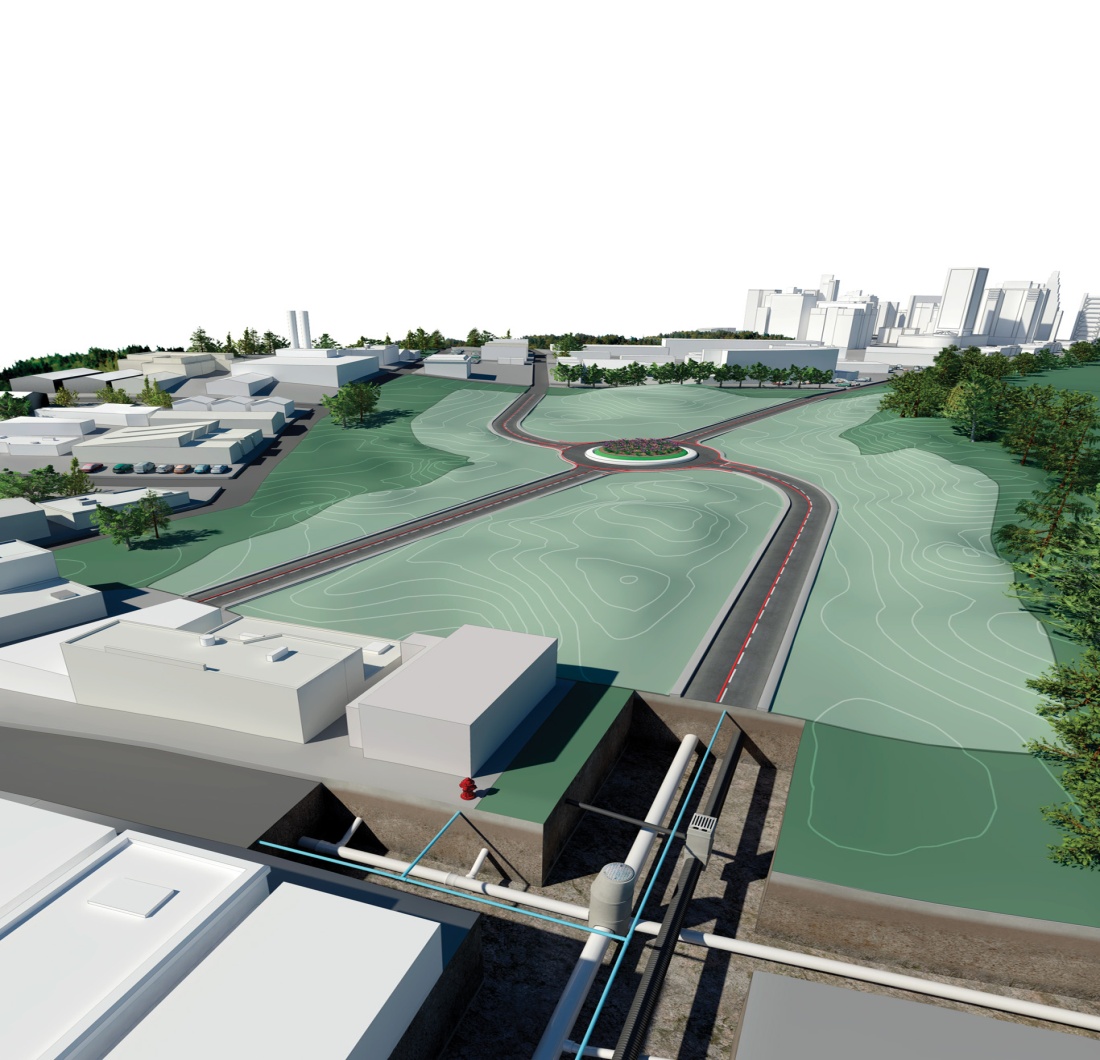 Purpose of this document:This document provides guidelines for development and documentation of Civil 3D Country kits  The Requirement Analysis Brief describes the general customer problem to be addressed It is used to present research findings and requirements and is an extension of Product Management’s ‘Market Requirements Document’ (MRD) It is used to help define the scopeHelpful text appears in italics in this template.  Delete all italicized comments in the template before you publish your RAB for review.Text in parentheses, such as (MRD Theme) are called Fields. Fields in Word allow you to enter a property once in a single place and have that text be kept consistent in the document. Properties are also visible and editable outside the documents in SharePoint.  To set the value of a Field, go to File / Properties and use the SharePoint PropertiesIn order to update Fields, Select all (Ctrl – A ) and press the F9 key. Your text in Fields will update based on the Property value. Note you will also need to edit the Headers separately by double-clicking on them and performing the same action.Country Kit Workbook1	Overview	31.1	Introduction	31.2	Content Development Precaution	32	Fonts and Text Styles	43	Hatch Patterns	54	Layers	65	Reports	76	Drawing Settings > Object Layers	86.1	Object Layers	96.2	Ambient Settings	107	Object Styles	117.1	Multi-purpose Styles	117.2	Points	127.3	Surfaces	137.4	Parcels	137.5	Grading	147.6	Alignments	147.7	Profiles	167.8	Sections	187.9	Pipe Networks	197.10	Corridors	217.11	Plan and Profile Sheets	217.12	Survey	227.13	General - Multipurpose Styles – Shape Styles	228	Object Defaults	249	Tool palette(s)	259.1	Subassemblies and assemblies	259.2	Material styles	259.3	Drawing symbols and (MV)Blocks	2510	Pipe and Structure Catalogs	2611	Highway design check files	2712	Quantity Take Off	2812.1	Overview of QTO	2812.2	Creation of QTO	2812.3	Installation of QTO	2913	Superelevation standards	3014	Intersection feature – Styles, Names and Assembly sets	3115	Installation	33OverviewIntroductionThis document is intended to provide a comprehensive guide to building and installing a country kit on AutoCAD Civil 3D 2010 and AutoCAD Civil 2010. It also serves as the building block from which the user country kit help document should be created.It provides a skeleton overview of everything that can be provided to make Civil 3D appear as a local product and a detailed view of new functionality in the latest release of Civil 3D. This somewhat assumes that a country kit of sorts already exists for the previous version, but if it doesn’t exist for your local language then it is recommended to select the country kit deemed closest to your requirements from www.autodesk.com/civil3d-countrykits and proceed from there as your starting point.This document should be provided in both English and your local language (where appropriate). Screen grabs are only required in local language, but descriptions of screen grabs should be provided in both English and local language.Where a section is not provided for in your template(s) or kit, please do not delete the section or leave blank, but write “Not provided” to ensure that Autodesk know the section has been considered.Content Development PrecautionIt is important that you add, incrementally to existing country kits, various styles as noted in this document – using Civil 3D 2009  templates that have been converted to Civil 3D 2010 as a baseline. Key things to note in developing these are:Autodesk require that all styles are stamped with the creator name as Autodesk. To automate this, set your system log-in name as “Autodesk” so that Created By and Modified By are not stamped with other user namesMake sure AutoCAD Architecture is not loaded, so that unnecessary dbx modules are not stamped in. Each time – make sure that you save and exit current acad.exe session and reopen the dwt in new session to verify AutoCAD Architecture dbx modules are not loaded. It is good practice to save back multiple versions of your temlate so that we can go back to the previous good one. Autodesk will use Buzzsaw features to help automate this for you at Autodesk provided workshops.Please set PLINEGEN variable to 1.Fonts and Text StylesList any additional fonts and text styles created and/or delivered with the country kit. Screen grabs are strongly recommended to illustrate usage. You must ensure and guarantee you can deliver the intellectual property rights, to Autodesk, of any fonts you are proposing to distribute.Please quote the actual MRD item wording here. It should include the Personal Goal, Problem Statement, and Requirement(s).Hatch PatternsList any additional hatch patterns and styles created and/or delivered with the country kit. Screen grabs are strongly recommended to illustrate usage.
LayersList any layer names created in the country kit template(s) you provide. Screen grabs are strongly recommended to illustrate usage.ReportsList any reports you are either requesting creation of or you are creating in the country kit. You should provide sample output along with description of header fields in both English and your local language (where appropriate)Drawing Settings > Object LayersObject LayersThe following table lists all new object types added to the object layers tab in Tuckerman and their content for “out of the box” templates.The following table lists existing object types on the object layers tab that should have their content for “out of the box” templates updated for Tuckerman.Ambient SettingsThe following are the new drawing level ambient settings introduced in Tuckerman.Object StylesList all object styles you include in the country kit template(s) you are providing. You should provide a screen grab (in local language) (and optionally a drawing file) along with description and usage of the style in both English and your local language.You must also indicate the name of the template file(s) that the style is saved in.Multi-purpose Styles_AutoCAD Civil 3D (Metric)_RUS.dwtPoints_AutoCAD Civil 3D (Metric)_RUS.dwtSurfaces_AutoCAD Civil 3D (Metric)_RUS.dwtParcels_AutoCAD Civil 3D (Metric)_RUS.dwtGrading_AutoCAD Civil 3D (Metric)_RUS.dwtAlignments_AutoCAD Civil 3D (Metric)_RUS.dwtProfiles_AutoCAD Civil 3D (Metric)_RUS.dwtSections_AutoCAD Civil 3D (Metric)_RUS.dwtPipe Networks_AutoCAD Civil 3D (Metric)_RUS.dwtCorridors_AutoCAD Civil 3D (Metric)_RUS.dwtPlan and Profile Sheets_AutoCAD Civil 3D (Metric)_RUS.dwtSurvey_AutoCAD Civil 3D (Metric)_RUS.dwtGeneral - Multipurpose Styles – Shape StylesThis group contains the general component object styles and label styles. The following needs to be noted: (Generally all styles should be included with key description about them)Add new Shape Style to all DWTsName: Multiple Boundary MaterialName: ГОСТ Асфальтобетон (второй слой)Name: ГОСТ Асфальтобетон (первый слой)Name: ГОСТ Асфальтобетон (третий слой)Name: ГОСТ Асфальтобетон (четвертый слой)Name: ГОСТ БетонName: ГОСТ Бетон (для поперечника)Name: ГОСТ ВалуныName: ГОСТ ГлинаName: ГОСТ Грунт насыпнойName: ГОСТ ЖелезобетонName: ГОСТ Песок (для поперечников)Name: ГОСТ Песок крупныйName: ГОСТ Песок мелкийName: ГОСТ Песок среднийName: ГОСТ Сечение (выемка)Name: ГОСТ Сечение (насыпь)Name: ГОСТ СуглинокName: ГОСТ Суглинок моренныйName: ГОСТ СупесьName: ГОСТ Супесь мореннаяName: ГОСТ ТорфObject DefaultsTool palette(s)Subassemblies and assembliesList names of files created and provide screengrab with description and usageTab1_RUS.atc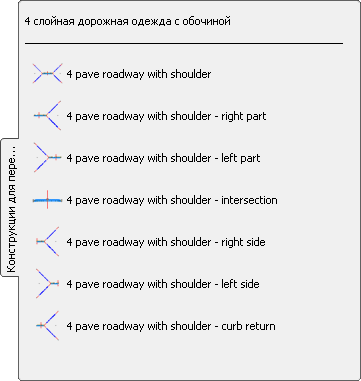 4 pave roadway with shoulder_RUS.dwgTab2_RUS.atc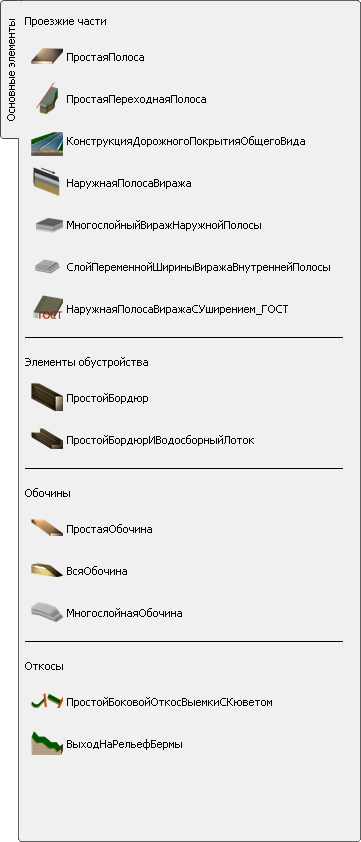 Material stylesList names of files created and provide screengrab with description and usageDrawing symbols and (MV)BlocksList names of files created and provide screengrab with description and usagePipe and Structure CatalogsDescribe additions and changes to pipe and structure catalogs here, with screen grabs.Highway design check filesSNIP 2.05.02-85.xmlВ зависимости от проектной скорости, определяется значение минимально-допустимого радиуса круговой кривой:В зависимости от радиуса круговой кривой, определяется значение минимально-допустимой длины переходной кривой:Quantity Take OffOverview of QTOThe QTO feature of Civil 3D “Tuckerman” is designed to create links between pay items from a DOT master pay items list and elements in the Civil 3D model. After the links are created, the QTO tools can extract the information and create reports or export the information to be used in estimation applications.For the CK, there are four things that will be needed to make QTO work: a master pay items file, a pay items index file, a units mapping file and a series or custom report templates.Creation of QTOMaster Pay Items ListThe Master Pay Items List can have three formats, but the most common will be a CSV file (comma separated file) that contains three fields of information: Pay Item Number, Pay Item Description and Units. The program will use the Windows regional setting for the “List Separator” to split the file on. By default in English (US) this is a “,”.Pay Items IndexThe Pay Items Index file is used to categorize the Master Pay Items file from a flat list to a tree structure.Units Mapping FileThe Units Mapping file will map the strings for the units from the local to the system units.ReportsReports for the QTO feature are made using HTML style sheets (.XSL) files to format the QTO output. The output will be formatted by Civil 3D using the ambient settings for the QTO command. The report will list all the QTO items found in the model for the region specified.QTO Command SettingsThe command settings for the QTO are used to control the output of the xml file that will be published when the user makes a quantity takeoff. The primary settings are:Installation of QTOFutureSee section 5.5 of content spec for information on style sheets provided to format quantity reports – provide details here of additional reports required.Superelevation standardsSNIP 2.05.02-85.xmlВ зависимости от радиуса кривой и выбранной категории дороги, определяется поперечный уклон проезжей части на вираже (по табл. 8 СНиП 2.05.02-85):Примечание: NC – значение нормального уклона проезжей части.В зависимости от типа поперечного профиля определяется длина участка для отгона виража:Примечание: 	L – длина переходной кривой из таблицы, м;		c  – величина уклона проезжей части, %;		s – величина уклона нормальной обочины, %;		e – величина полного виража из таблицы для кривой.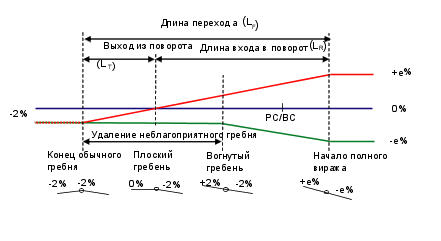 Intersection feature – Styles, Names and Assembly setsSee section 5.4 of content spec for instructions on developing an assembly set for the intersection feature.InstallationThe following table is used to catalog all the files that are part of the CK along with a brief description, the current location and the folder where they will be installed, and if the file is added to the user cache for second and subsequent restricted rights user installation. This information will be used when the install is created for the CK.Revision HistoryStatusText StyleDescriptionFontPlotted SizeГОСТ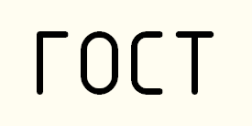 ISOCPEUR3.0000СПДС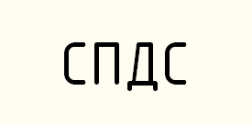 ISOCPEUR0.0000УЗдТП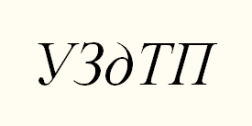 Times New Roman2.0000Hatch Pattern NameDescriptionHatch Pattern File11.pat22.pat33.pat44.pat55.pat66.pat77.pat88.pat99.pat1010.pat1111.pat1212.pat1313.pat1414.pat1515.pat1717.pat1818.pat1919.pat2020.pat2121.pat2222.pat2323.pat2424.pat2525.pat2626.pat2727.pat2828.pat2929.pat3030.pat3131.pat3232.pat3333.pat3434.pat3535.pat3636.pat3737.patLayer NameDescriptionColorLinetypeStyle(s) using this layer (this column is not optional here (see  section 6))Report NameDescriptionSample File NamePriorityObjectDefault LayerAlignmentC-ROADAlignment-LabelingC-ROAD-TEXTAlignment TableC-ROAD-TABLAssemblyC-ROAD-ASSMCorridorC-ROAD-CORRCorridor SectionC-ROAD-SCTNFeature LineC-TOPO-FEATGeneral Note LabelC-ANNOGeneral Segment LabelC-ANNOGradingC-TOPO-GRADGrading-LabelingC-TOPO-GRAD-TEXTGrid SurfaceC-TOPO-GRIDGrid Surface-LabelingC-TOPO-TEXTInterferenceC-ROAD-INRSMass Haul LineC-ROAD-MSHMass Haul ViewC-ROAD-MSH-VIEWMatch LineC-ANNO-MTLNMatch Line-LabelingC-ANNO-MTLN-TEXTMaterial SectionC-ROAD-SHAPMaterial TableC-ROAD-SHAP-TABLParcelC-PROPParcel-LabelingC-PROP-TEXTParcel SegmentC-PROP-LINEParcel Segment-LabelingC-PROP-LINE-TEXTParcel TableC-PROP-TABLPipeC-STRMPipe-LabelingC-STRM-TEXTPipe and Structure TableC-STRM-TABLPipe Network SectionC-STRMPipe or Structure ProfileC-STRM-PROFPoint TableV-NODE-TABLProfileC-ROAD-PROFProfile-LabelingC-ROAD-PROF-TEXTProfile ViewC-ROAD-PROF-VIEWProfile View-LabelingC-ROAD-PROF-TEXTSample LineC-ROAD-SAMPSample Line-LabelingC-ROAD-SAMP-TEXTSectionC-ROAD-SCTNSection-LabelingC-ROAD-SCTN-TEXTSection ViewC-ROAD-SCTN-VIEWSection View-LabelingC-ROAD-SCTN-TEXTSection View Quantity Takeoff TableC-ROAD-SCTN-QTO-TABLSheetC-ANNOStructureC-STRM-STRCStructure-LabelingC-STRM-STRC-TEXTSubassemblyC-ROAD-ASSMSurface Legend TableC-TOPO-TABLSurvey FigureV-SURV-FIGRSurvey NetworkV-SURV-NTWKTin SurfaceC-TOPOTin Surface-LabelingC-TOPO-TEXTView FrameC-ANNO-VFRMView Frame-LabelingC-ANNO-VFRM-TEXTObjectLayerModifierValueBuilding Site A-BLDGIntersectionC-ROAD-INTSIntersection-LabelingC-ROAD-INTS-TEXTGrading-LabelingParcel-LabelingParcel Segment-LabelingObjectLayerModifierValuePipe C-STRM-PIPEPipe Network SectionC-STRM-SCTNNodeSettingDefaultGeneralDriving DirectionRight Side of the Road (Commonwealth country kits should change this to “Left Side of the Road”)Feature Line StylesDescriptionScreen grab / DWF / DWGDefaultCode Set StylesDescriptionScreen grab / DWF / DWGDefaultГОСТ Р 21.1701-97 Прил Ж_ М 1:200ГОСТ Р 21.1701-97 Прил Ж_М 1:100ГОСТ Р 21.1701-97 Прил К_ М 1:100ГОСТ Р 21.1701-97 Прил К_ М 1:200ГОСТ Р 21.1701-97 Форма 11ГОСТ Р 21.1701-97 Форма 11 М_100 (для поперечника)ГОСТ Р 21.1701-97 Форма 11 М_200 (для поперечника)Marker StylesDescriptionScreen grab / DWF / DWGDefaultГОСТ 21.204-93 Ж.д. станция грузоваяОбозначение грузовой железнодорожной станции на профиле согласно ГОСТ 21.204-93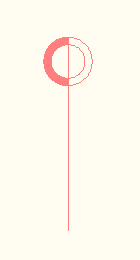 ГОСТ 21.204-93 Ж.д. станция пассажирскаяОбозначение пассажирской железнодорожной станции на профиле согласно ГОСТ 21.204-93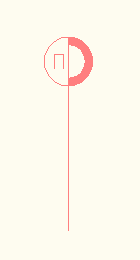 ГОСТ 21.204-93 Ж.д. станция промежуточнаяОбозначение промежуточной железнодорожной станции на профиле согласно ГОСТ 21.204-93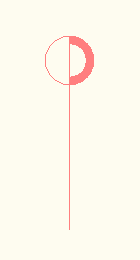 ГОСТ 21.204-93 Ж.д. станция сортировочнаяОбозначение сортировочной железнодорожной станции на профиле согласно ГОСТ 21.204-93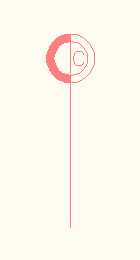 ГОСТ 21.204-93 Ж.д. станция участковаяОбозначение участковой железнодорожной станции на профиле согласно ГОСТ 21.204-93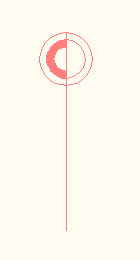 ГОСТ 21.204-93 Переезд неохраняемыйОбозначение неохраняемого переезда на профиле согласно ГОСТ 21.204-93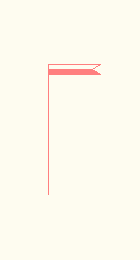 ГОСТ 21.204-93 Переезд охраняемыйОбозначение охраняемого переезда на профиле согласно ГОСТ 21.204-93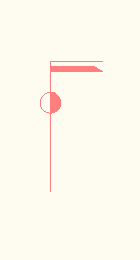 ГОСТ 21.204-93 Пешеходный мостОбозначение пешеходного моста на профиле согласно ГОСТ 21.204-93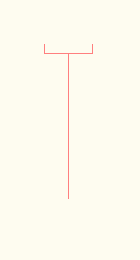 ГОСТ 21.204-93 ПутепроводОбозначение путепровода на профиле согласно ГОСТ 21.204-93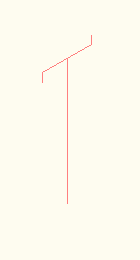 ГОСТ 21.204-93 Репер и марка геодезическиеОбозначение репера и геодезической марки на профиле согласно ГОСТ 21.204-93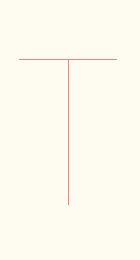 ГОСТ Р 21.1207-97 Пересечения автодорогОбозначение пересечений автомобильных дорог на продольном профиле согласно ГОСТ Р 21.1207-97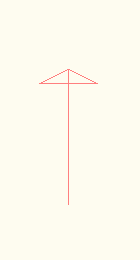 ГОСТ Р 21.1207-97 Развязка на пересечении автодорогОбозначение развязок на пересечений в разных уровнях автомобильных дорог на продольном профиле согласно ГОСТ Р 21.1207-97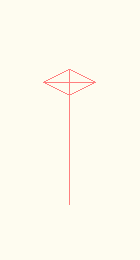 ГОСТ Р 21.1207-97 Развязка на примыкании автодорогОбозначение развязок на примыкании в разных уровнях автомобильных дорог на продольном профиле согласно ГОСТ Р 21.1207-97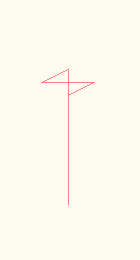 ГОСТ Р 21.1207-97 Съезды и примыкания автодорогОбозначение съезда или примыкания автомобильных дорог на продольном профиле согласно ГОСТ Р 21.1207-97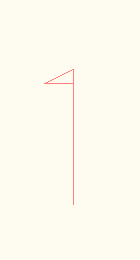 Link StylesDescriptionScreen grab / DWF / DWGDefaultShape StylesDescriptionScreen grab / DWF / DWGDefaultГОСТ Асфальтобетон (второй слой)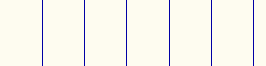 ГОСТ Асфальтобетон (первый слой)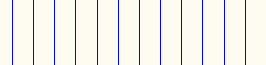 ГОСТ Асфальтобетон (третий слой)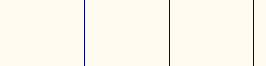 ГОСТ Асфальтобетон (четвертый слой)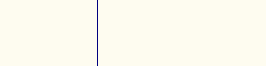 ГОСТ Бетон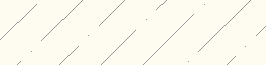 ГОСТ Бетон (для поперечника)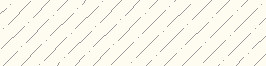 ГОСТ Валуны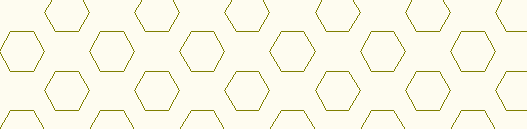 ГОСТ Глина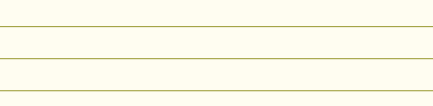 ГОСТ Грунт насыпной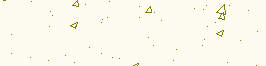 ГОСТ Железобетон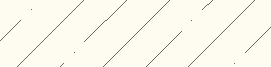 ГОСТ Песок (для поперечников)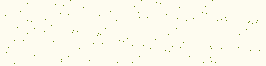 ГОСТ Песок крупный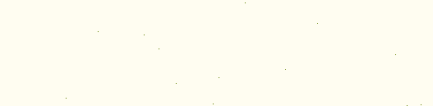 ГОСТ Песок мелкий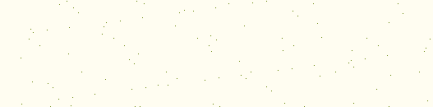 ГОСТ Песок средний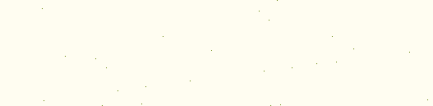 ГОСТ Сечение (выемка)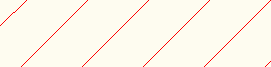 ГОСТ Сечение (насыпь)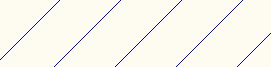 ГОСТ Суглинок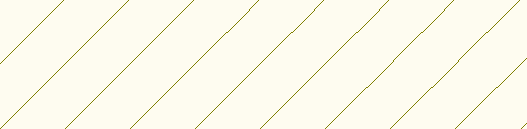 ГОСТ Суглинок моренный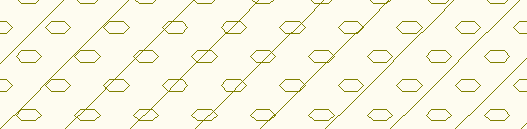 ГОСТ Супесь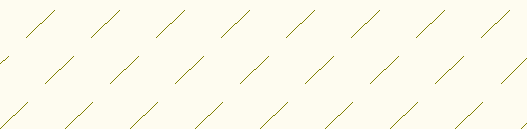 ГОСТ Супесь моренная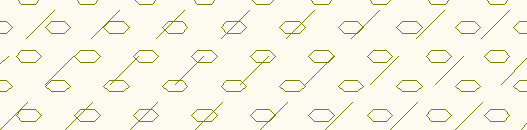 ГОСТ Торф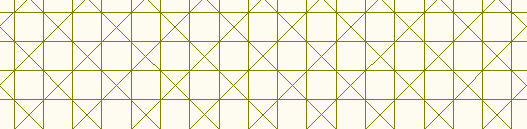 Slope Pattern StyleDescriptionScreen grab / DWF / DWGDefaultОткос грунта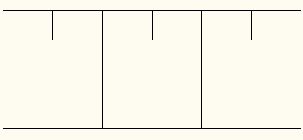 Откос грунта (выемка)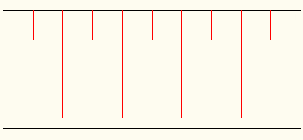 Откос грунта (насыпь)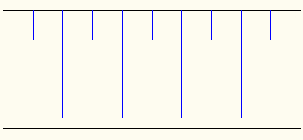 Откос полезного ископаемого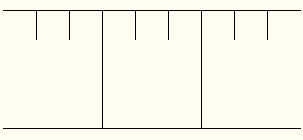 Multipurpose Label StylesDescriptionScreen grab / DWF / DWGDefaultNoteLineCurveMarkerГОСТ Р 21.1701-97_Прил. Ж_Проезжая часть_Покрытие_М 1:100_Влево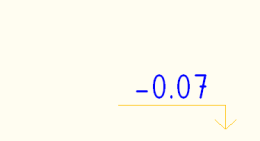 ГОСТ Р 21.1701-97_Прил. Ж_Проезжая часть_Покрытие_М 1:100_Вправо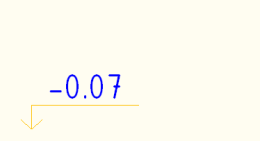 ГОСТ Р 21.1701-97_Прил. Ж_Проезжая часть_Покрытие_М 1:200_Влево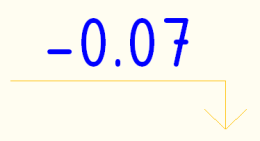 ГОСТ Р 21.1701-97_Прил. Ж_Проезжая часть_Покрытие_М 1:200_Вправо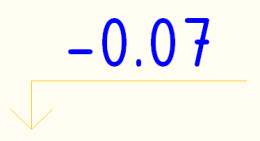 LinkГОСТ 21.1701-97_Прил. К_Проезжая часть_Покрытие_M 1:100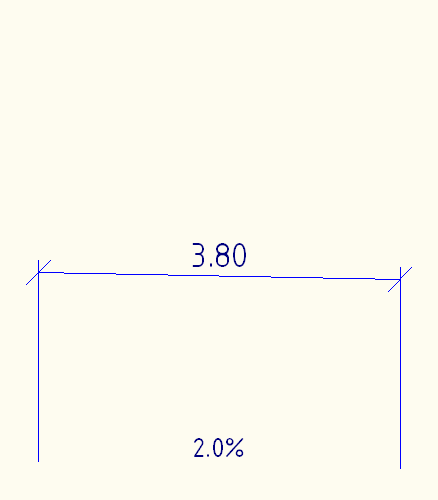 ГОСТ 21.1701-97_Прил. К_Проезжая часть_Покрытие_M 1:200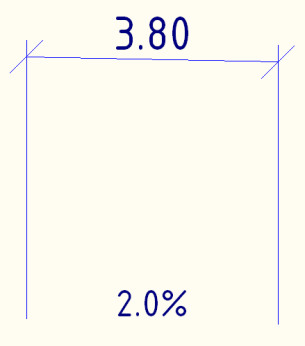 ГОСТ Р 21.1701-91 Уклон и длина Ф_11 М_100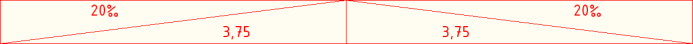 ГОСТ Р 21.1701-91 Уклон и длина Ф_11 М_200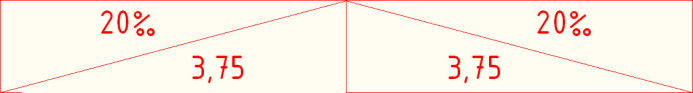 ГОСТ Р 21.1701-97_Прил. Ж_Проезжая часть_Покрытие_М 1:100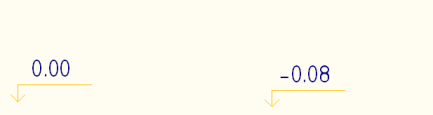 ГОСТ Р 21.1701-97_Прил. Ж_Проезжая часть_Покрытие_М 1:200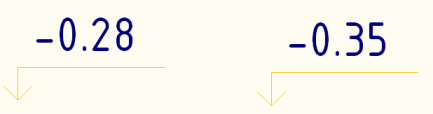 ГОСТ Р 21.1701-97_Прил. К_Уклон Земляного Полотна_М 1:100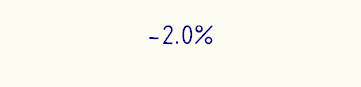 ГОСТ Р 21.1701-97_Прил. К_Уклон Земляного Полотна_М 1:200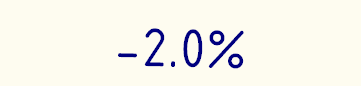 ShapeUser Defined Attribute ClassificationsDescriptionScreen grab / DWF / DWGDefaultPoint StylesDescriptionScreen grab / DWF / DWGDefaultБуровая скважинаМетрический стиль точки для буровой скважины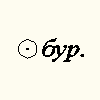 Дерево мелколиственноеМетрический стиль обозначения для отдельностоящего мелколиственного дерева (береза, осина, ольха, тополь и др.)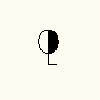 Дерево хвойное (ель пихта)Метрический стиль обозначения для отдельностоящего хвойного дерева (ель, пихта)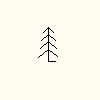 Дерево широколиственноеМетрический стиль обозначения для отдельностоящего широколиственного дерева (дуб, бук, клен, липа, ясень и др.)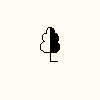 Знак дорожныйМетрический стильобозначения для дорожного знака.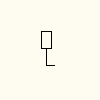 Колонка (питьевая)Метрический стиль обозначения для питьевой колонки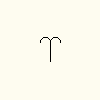 Куст отдельностоящийМетрический стиль обозначения для отдельно стоящего куста.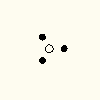 Люк воопровода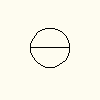 Люк дренажный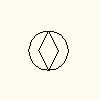 Люк канализации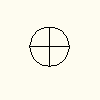 Люк ливневой канализацииЛюк ливневой канализации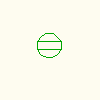 Люк телефонной канализации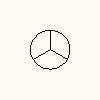 Люк теплосети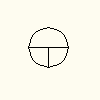 Пожарный гидрантМетрический стиль обозначения пожарного гидранта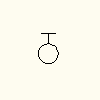 Разведочная геологическая расчисткаМетрический стиль обозначения для разведочной геологической расчистки.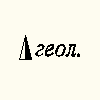 Светофор на столбеМетрический стиль обозначения для светофора на столбе.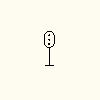 Столб деревянныйМетрический стиль обозначения для деревянного столба.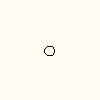 Столб деревянный с подкосом или оттяжкойМетрический стиль обозначения для деревянного столба с подкосом или оттяжкой.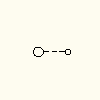 Столб железобетонный (квадратное сечение)Метрический стиль обозначения для железобетонного столба с квадратным поперечным сечением.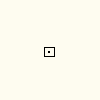 Столб железобетонный (круглое сечение)Метрический стиль обозначения для железобетонного столба с круглым поперечным сечением.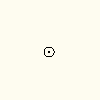 Столб километровыйМетрический стиль обозначения для километрового столба.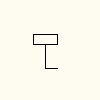 Столб металлическийМетрический стиль обозначения для металлического столба.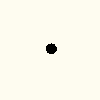 Фонарь электрический 1 на деревянном столбеМетрический стиль обозначения для одинарного электрического фонаря на деревянном столбе.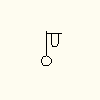 Фонарь электрический 1 на железобетонном столбе (квадратное сечение)Метрический стиль обозначения для одинарного электрического фонаря на железобетонном столбе с квадратным сечением.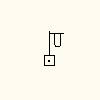 Фонарь электрический 1 на железобетонном столбе (круглое сечение)Метрический стиль обозначения для одинарного электрического фонаря на железобетонном столбе с круглым сечением.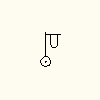 Фонарь электрический 1 на металлическом столбеМетрический стиль обозначения для одинарного электрического фонаря на металлическом столбе.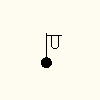 Фонарь электрический 2 на деревянном столбеМетрический стиль обозначения для двойного электрического фонаря на деревянном столбе.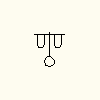 Фонарь электрический 2 на железобетонном столбе (квадратное сечение)Метрический стиль обозначения для двойного электрического фонаря на железобетонном столбе с квадратным сечением.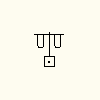 Фонарь электрический 2 на железобетонном столбе (круглое сечение)Метрический стиль обозначения для двойного электрического фонаря на железобетонном столбе с круглым сечением.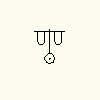 Фонарь электрический 2 на металлическом столбеМетрический стиль обозначения для двойного электрического фонаря на металлическом столбе.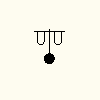 Point Label StylesDescriptionScreen grab / DWF / DWGDefaultDescription Key SetsDescriptionScreen grab / DWF / DWGDefaultPoint Table StylesDescriptionScreen grab / DWF / DWGDefaultSurface StylesDescriptionScreen grab / DWF / DWGDefaultГоризонтали 0.5м и 2м (проектные)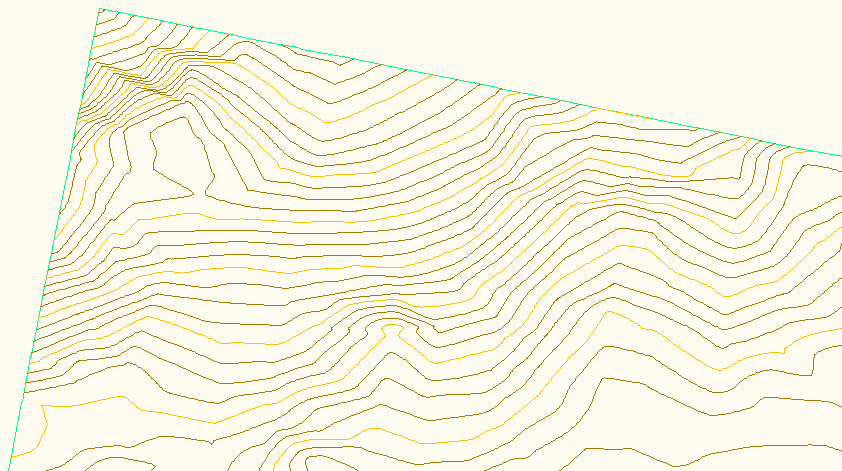 Горизонтали 0.5м и 2м (фоновые)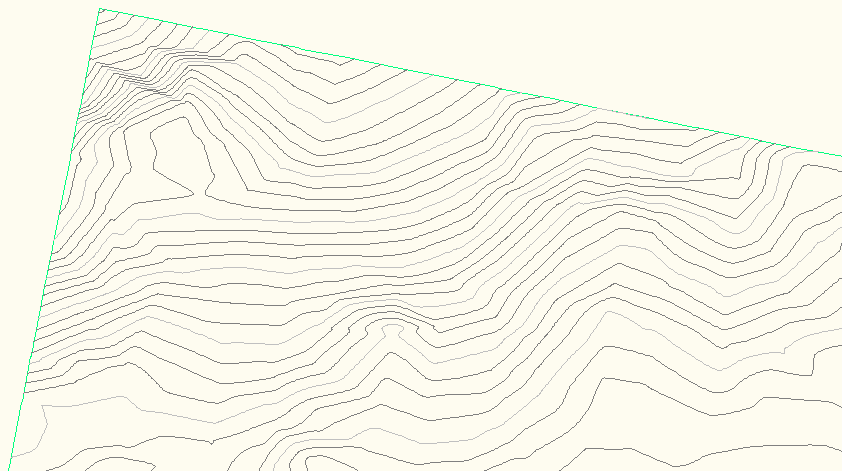 Горизонтали 1м и 5м (проектные)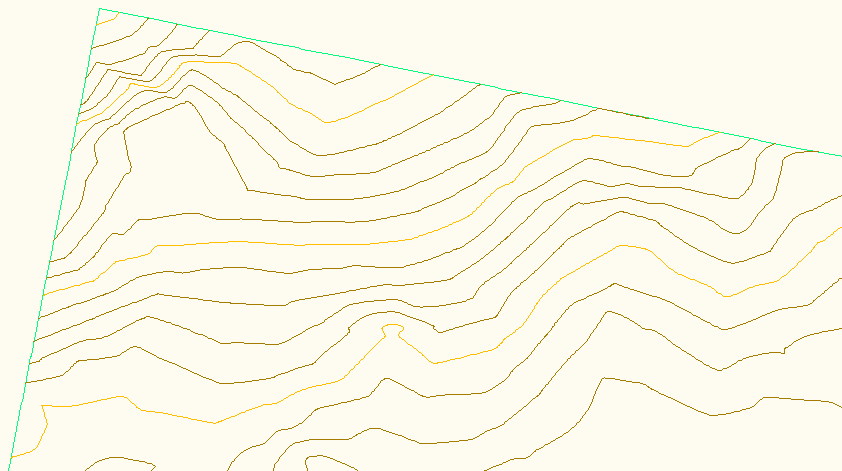 Горизонтали 1м и 5м (фоновые)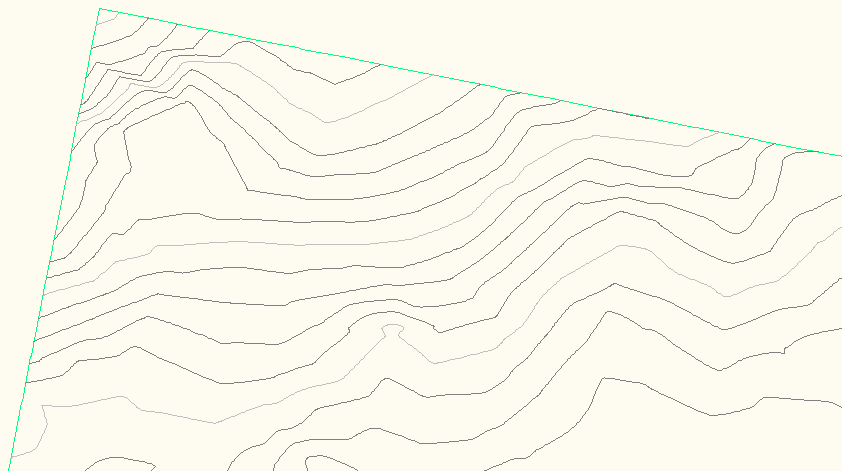 Горизонтали 2м и 10м (Проектные)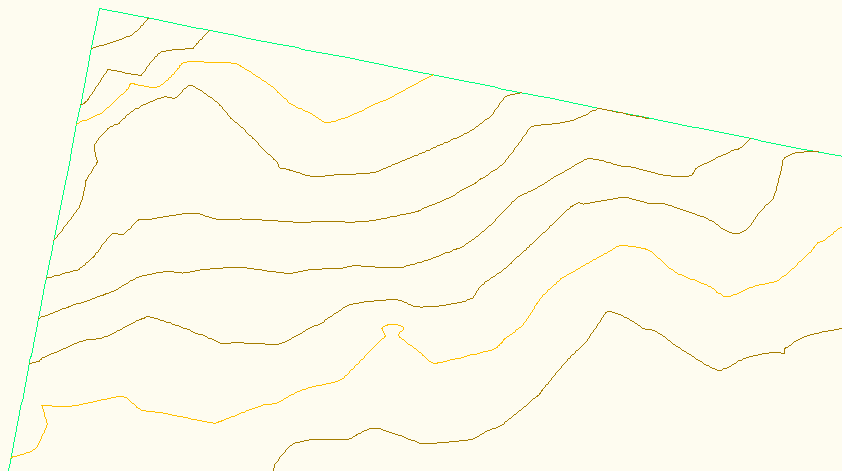 Горизонтали 2м и 10м (Фоновые)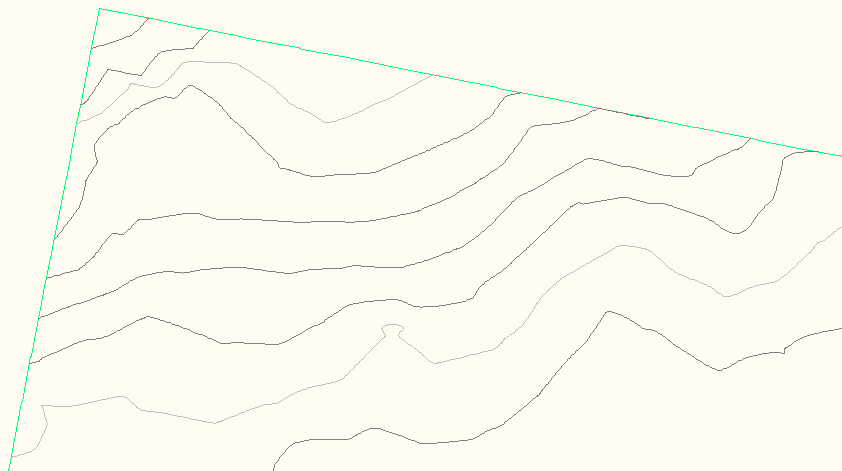 Горизонтали 5м и 25м (Проектные)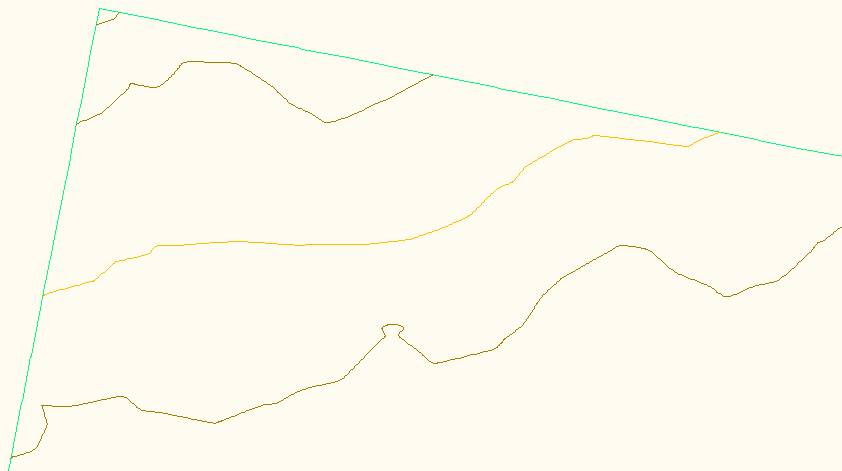 Горизонтали 5м и 25м (Фоновые)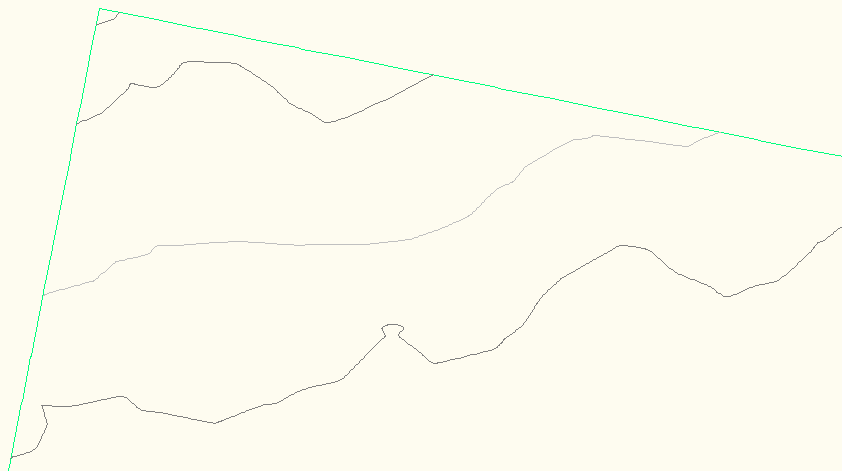 Surface Label Styles Name/TypeDescriptionScreen grab / DWF / DWGDefaultContourКЗ-Метки Дополнит ГоризонталейМетки  горизонталей проектной (Красной) поверхности на своем слое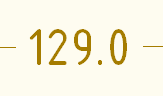 КЗ-Метки Основных ГоризонталейМетки основных горизонталей на слое горизонталей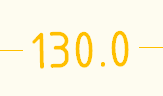 ЧЗ-Метки Дополнит ГоризонталейМетки дополнительных горизонталей на слое горизонталей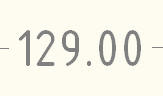 ЧЗ-Метки Основных ГоризонталейМетки основных горизонталей ЧЗ, которые принимают свойства слоя горизонталей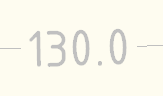 SlopeВысота:ДлинаКоэффициент уложения откоса в формате Высота:Длина, например  1:2.0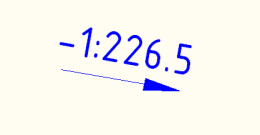 Уклон в  ‰Метка уклона поверхности в ‰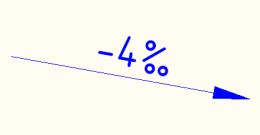 Уклон в %Метка уклона поверхности в %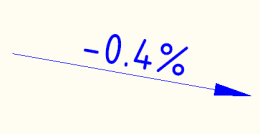 Spot ElevationОтметка в точкеОтметка в указанной точке поверхности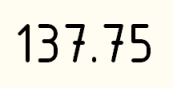 WatershedSurface Table Styles Name/TypeDescriptionScreen grab / DWF / DWGDefaultDirectionElevationSlopeSlope ArrowContourWatershedUser Defined ContourUser-Defined AttributesDescriptionScreen grab / DWF / DWGDefaultParcel StylesDescriptionScreen grab / DWF / DWGDefaultParcel Label StylesDescriptionScreen grab / DWF / DWGDefaultAreaLineCurveParcel Table StylesDescriptionScreen grab / DWF / DWGDefaultLineCurveSegmentAreaGrading StylesDescriptionScreen grab / DWF / DWGDefaultОткос выемки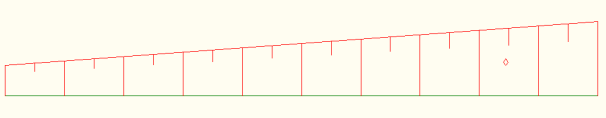 Откосы насыпи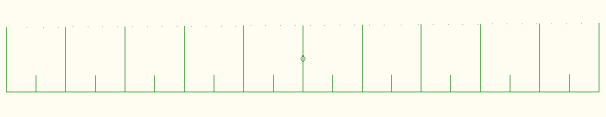 Grading Criteria SetsDescriptionScreen grab / DWF / DWGDefaultОсновнойБермаОткос до отметкиЗадается коэффициент уложения откосаОткос до разницы отметокЗадается коэффициент уложения откоса и разница отметокОткос на расстояниеЗадается коэффициент уложения откосаУклон до поверхностиЗадается уклон до поверхностиAlignment StyleDescriptionScreen grab / DWF / DWGDefaultВывод по ГОСТ Р 21.1701-97Отображение трассы в соответствии с ГОСТ Р 21.1707-97.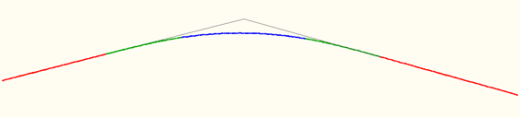 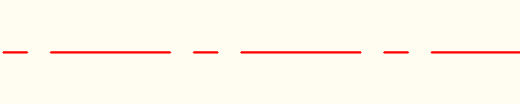 ДаСкруглениеДля дополнительных трасс для скругления бровки на пересечениях.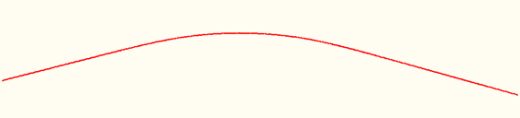 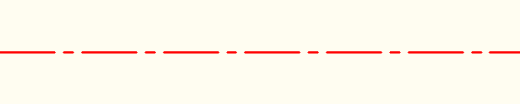 УширениеДля дополнительных трасс для уширения бровки проезжих частей на пересечениях.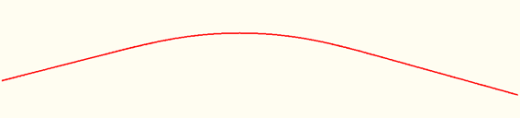 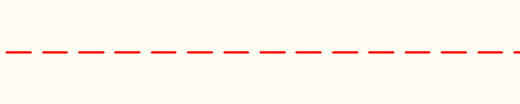 Alignment Design ChecksDescriptionScreen grab / DWF / DWGDefaultDesign Check SetsВ горной местностиПроверка наименьших радиусов круговых кривых, минимальных длин переходных кривых и максимальной длины прямой вставки в зависимости от проектной скорости в соответствии со СНиП 2.05.02-85 (таблицы 10, 11, 15)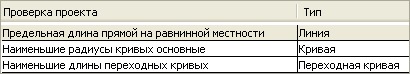 ОсновныеПроверка наименьших радиусов круговых кривых, минимальных длин переходных кривых и максимальной длины прямой вставки в зависимости от проектной скорости в соответствии со СНиП 2.05.02-85 (таблицы 10, 11, 15)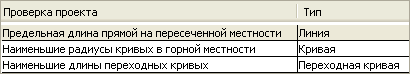 ДаLineПредельная длина прямой на пересеченной местностиПредельная длина прямой на равнинной местностиCurveНаименьшие радиусы кривых основныеНаименьшие радиусы кривых в горной местностиSpiralНаименьшие длины переходных кривыхTangent IntersectionAlignment Label Type/NameDescriptionScreen grab / DWF / DWGDefaultAlignment Label SetsГОСТ Р 21.1701-97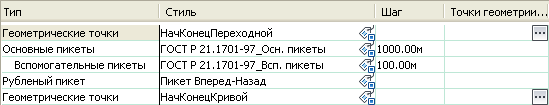 ДаГОСТ Р 21.1701-97 с координатами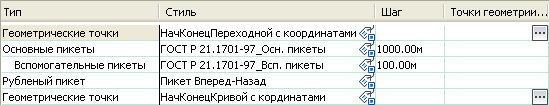 Major StationLabel at Major StationsГОСТ Р 21.1701-97_Осн. пикеты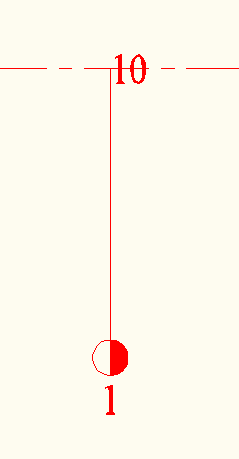 Minor StationLabel at Minor StationsГОСТ Р 21.1701-97_Всп. пикетыСтиль по ГОСТ Р 21.1701-97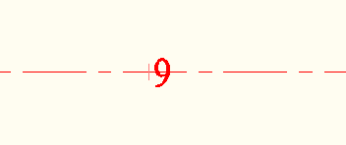 Geometry PointLabel at Geometry PointsНачКонецКривойВыносная линия с кружком на конце, пикет точки геометрии располагается вдоль линии.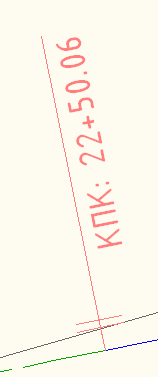 НачКонецКривой с кординатамиВыносная линия с кружком на конце, пикет точки геометрии располагается вдоль линии.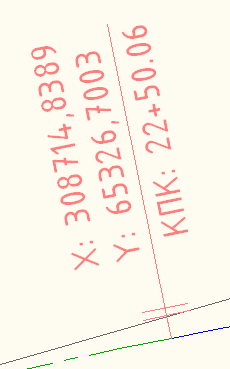 НачКонецПереходнойВыносная линия с кружком на конце, пикет точки геометрии располагается вдоль линии.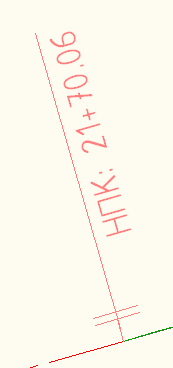 НачКонецПереходной с координатамиВыносная линия с кружком на конце, пикет точки геометрии располагается вдоль линии.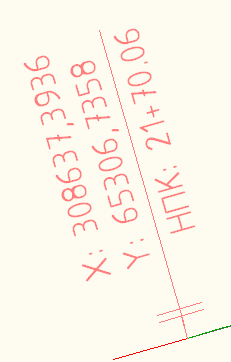 Profile Geometry PointLabels at the profile geometry points on the alignmentStation EquationStation equation LabelsDesign SpeedDesign Speed labelsSuperelevation Critical PointsLabels at the critical Superelevation points on the alignmentStation OffsetStation Offset LabelsИмя Трассы и Пикет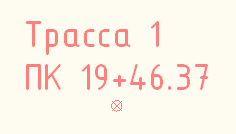 LineTangent labelsCurveArc LabelsSpiralSpiral LabelsTangent IntersectionPI LabelsAlignment Table Type/NameDescriptionScreen grab / DWF / DWGDefaultLineCurveSpiralSegmentLine, curve or spiral element in a single tableВедомость углов поворота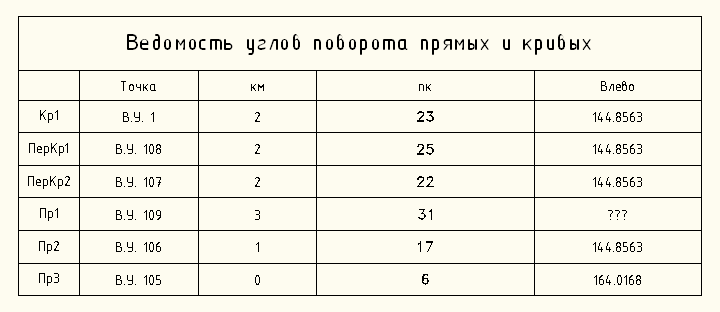 Ведомость элементов плана трассы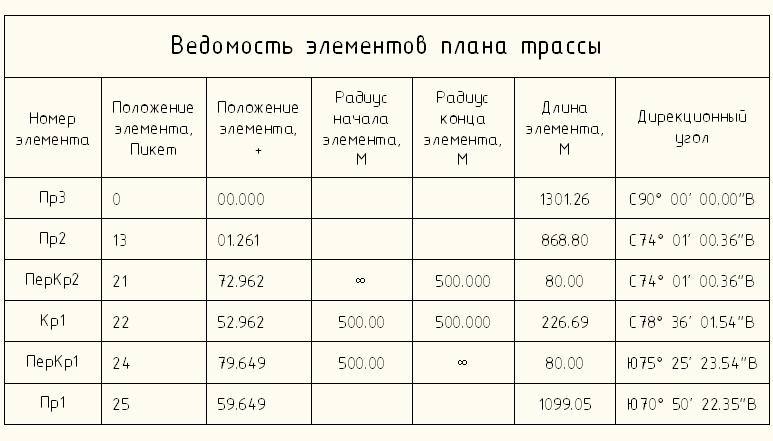 Profile StyleDescriptionScreen grab / DWF / DWGDefaultДополнительный профиль пересечения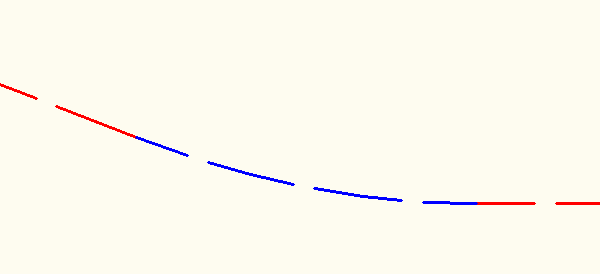 Проектный - разные цветаПроектный профиль-разные цвета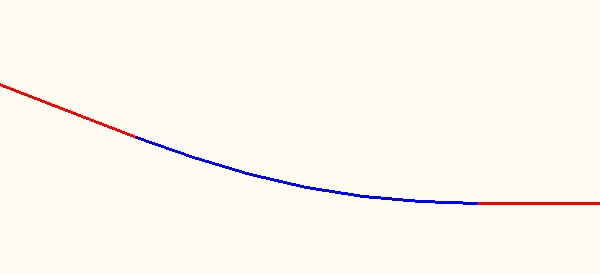 Профиль геологии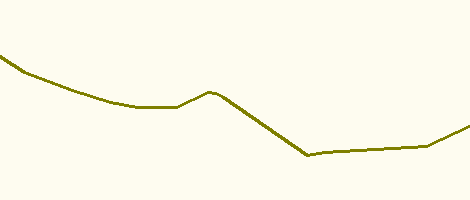 Профиль Левого Отступа от ОсевойПрофиль для левого отступа от осевой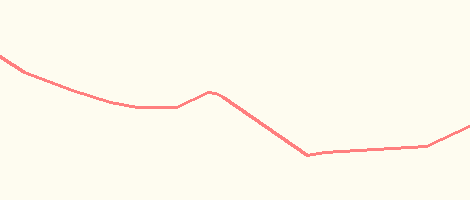 Профиль поверхности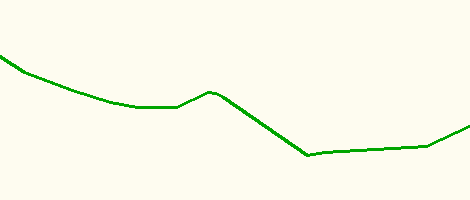 Профиль Правого Отступа от ОсевойПрофиль для правого отступа от осевой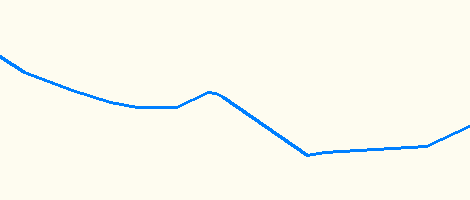 Profile Design ChecksDescriptionScreen grab / DWF / DWGDefaultDesign Check SetsВ горной местности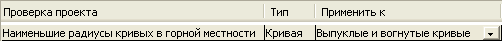 Основные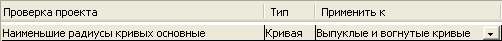 LineCurveНаименьшие радиусы кривых в горной местностиНаименьшие радиусы кривых основныеProfile Label Type/NameDescriptionScreen grab / DWF / DWGDefaultProfile Label SetsГОСТ Р 21.1701-97 Ординаты в точках вертикальной геомерии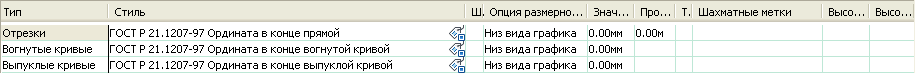 ГОСТ Р 21.1701-97 Совмещенный План - ПрофильНабор меток для  Совмещенного Плана Профиля по ГОСТ Р 21.1701-97.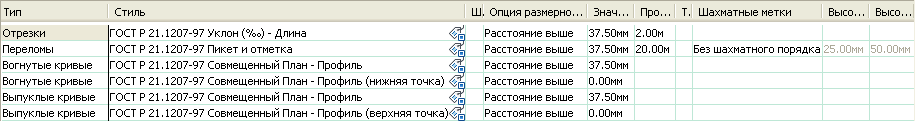 Major StationMinor StationHorizontal Geometry PointGrade BreaksГОСТ Р 21.1207-97 Пикет и отметкаМетрическая система: на вертикальной линии пикет точки перелома и отметка.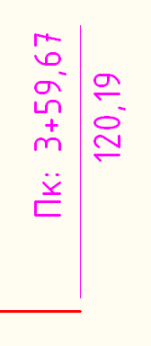 LineTangent LabelsГОСТ Р 21.1207-97 Ордината в конце прямойВертикальная линия в конце прямойГОСТ Р 21.1207-97 Отметка начала прямой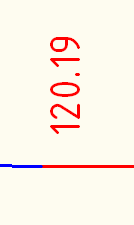 ГОСТ Р 21.1207-97 Уклон (‰) - ДлинаСтиль для  профиля совмещенного с планом.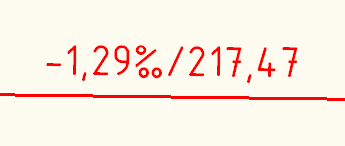 Откос 1: XКоэффициент уложения откоса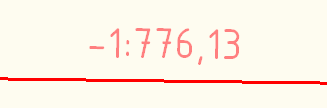 Растительный слой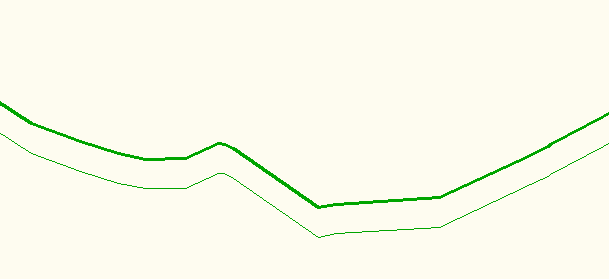 Уклон %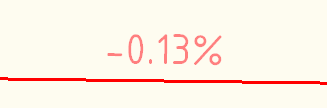 Уклон ‰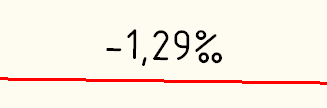 CurveГОСТ Р 21.1207-91 Отметка начала кривой (на ординате)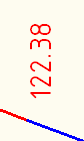 ГОСТ Р 21.1207-97 Ордината в конце вогнутой кривойВертикальная линия в конце вогнутой кривойГОСТ Р 21.1207-97 Ордината в конце выпуклой кривойВертикальная линия  в конце выпуклой кривойГОСТ Р 21.1207-97 Радиус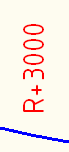 ГОСТ Р 21.1207-97 Совмещенный План - ПрофильСовмещенный План- Профиль-уклон в точках сопряжения элементов и ПК начала и конца  вертикальной кривой, Радиус и проектная отметка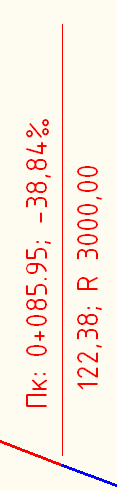 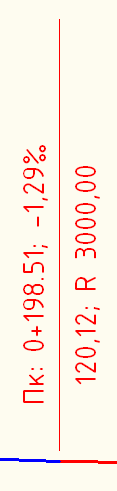 ГОСТ Р 21.1207-97 Совмещенный План - Профиль (верхняя точка)Совмещенный План- Профиль - верхняя  точка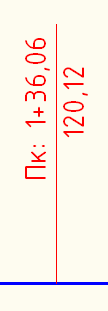 ГОСТ Р 21.1207-97 Совмещенный План - Профиль (нижняя точка)Совмещенный План - Профиль - нижняя точка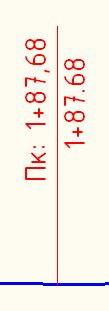 Profile View Type/NameDescriptionScreen grab / DWF / DWGDefaultГОСТ 21.604-82 Канализация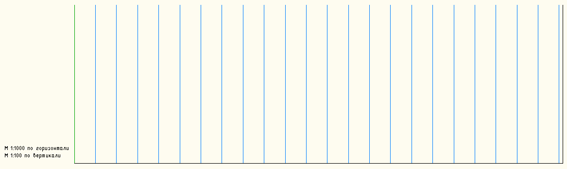 ГОСТ 21.610-85 ГазопроводыСтиль по ГОСТ 21.610-85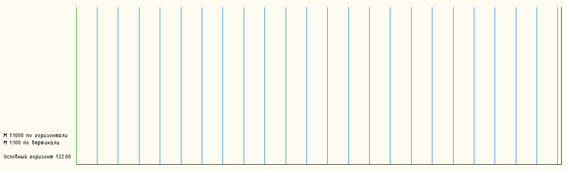 ГОСТ Геологический 1:50Вид профиля для отображения данных геологии в масштабах в 1:50 и г 1:1000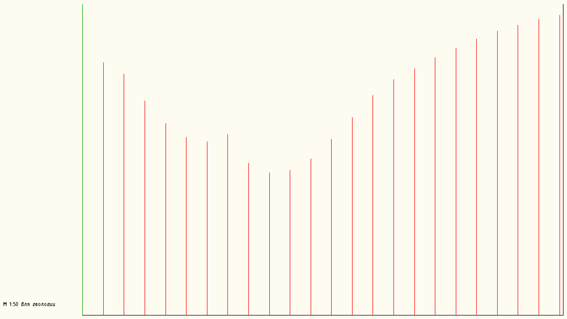 ГОСТ Геологический 1:50 (без сетки)Вид профиля для отображения данных геологии в масштабах в 1:50 и г 1:1000ГОСТ Р 21.1701-97 Автомобильные дорогиСтиль по ГОСТ Р 21.1701-97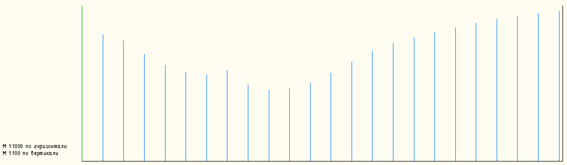 ГОСТ Р 21.1701-97 Автомобильные дороги. СовмещенныйСтиль по ГОСТ Р 21.1701-97-Совмещенный План-Профиль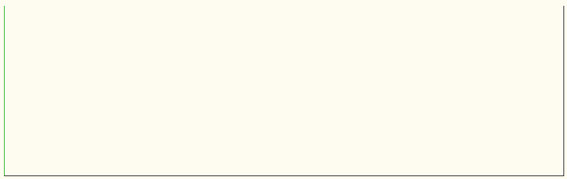 Profile View Label Type/NameDescriptionScreen grab / DWF / DWGDefaultStation ElevationАвто- и железные дорогиПикет (перпендикулярно)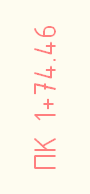 Расстояние и Пикет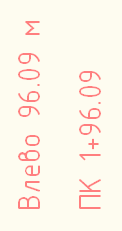 Наружные сетиКруг 1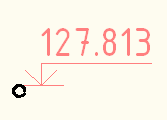 Круг 2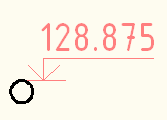 Эллипс 1х2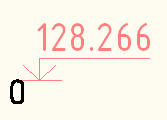 Эллипс 2х4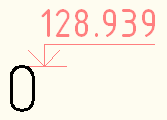 DepthРазница отметок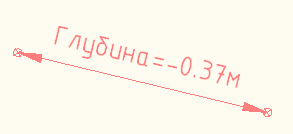 Уклон  1:ХУклон между 2-мя точками на профиле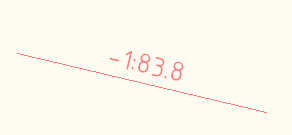 Уклон в  %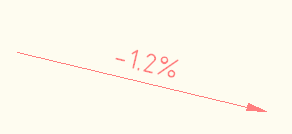 Уклон в  ‰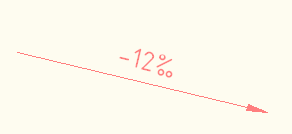 Profile Band Type/NameDescriptionScreen grab / DWF / DWGDefaultProfile Band Set_Нет областей данныхГОСТ 21.604-82 КанализацияГОСТ 21.610-85 Форма 1 ГазопроводыГОСТ 21.610-85 Форма 2  ГазопроводыБоковая таблица для газопровода по ГОСТ 21.610-85 Форма 2ГОСТ Р 21.1701-97 Форма 5 Автомобильные дороги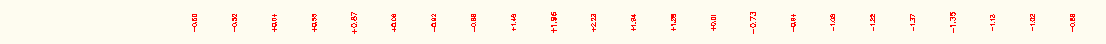 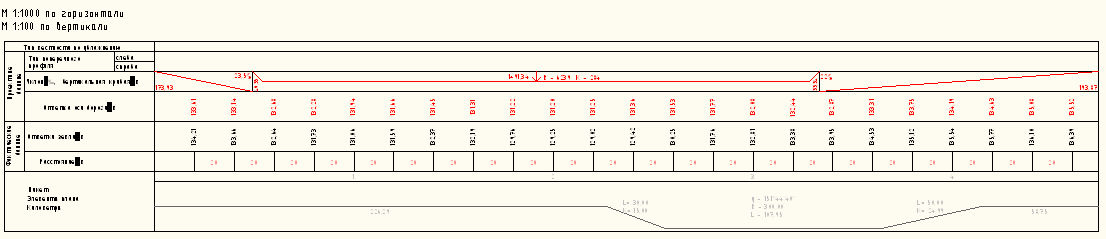 ГОСТ Р 21.1701-97 Форма 6 + вираж Автомобильные дороги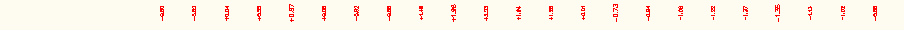 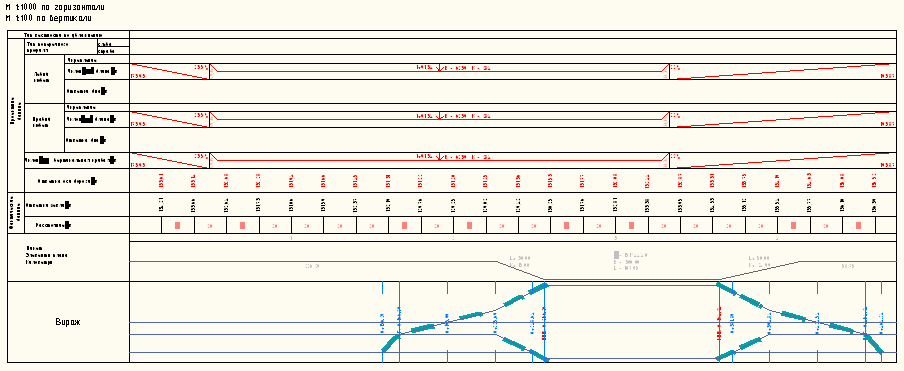 ГОСТ Р 21.1701-97 Форма 6 Автомобильные дороги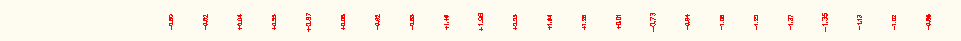 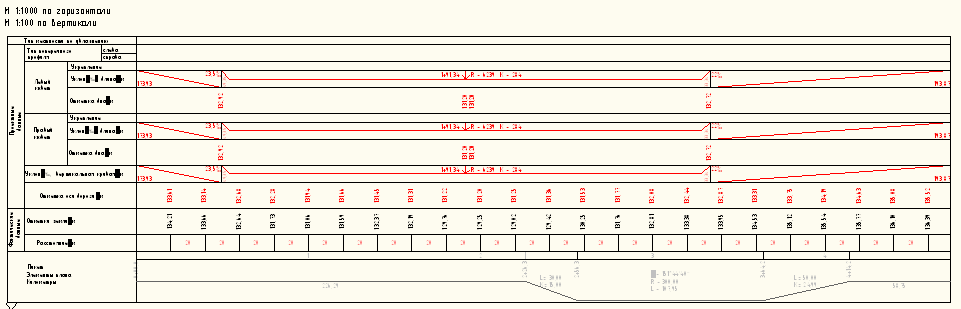 ГОСТ Р 21.1701-97 Форма 7 Совмещенный План Профиль Автомобильные дорогиГОСТ Р 21.1701-97 Совмещенный План Профиль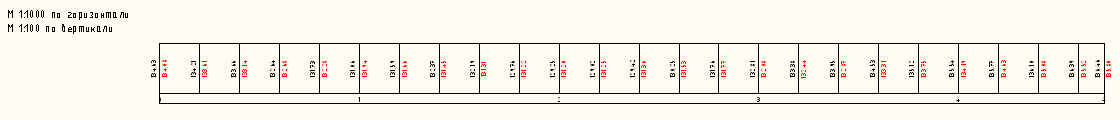 ГОСТ Р 21.1701-97 Форма 10 Водоотводная канава Автомобильные дороги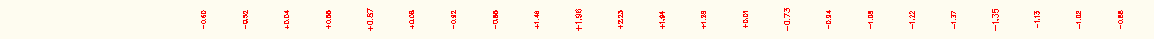 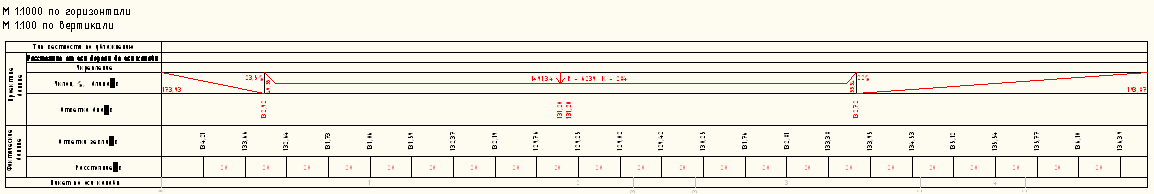 Profile Data10 мм Для заполнения вручнуюОбласть данных не заполняется автоматически без заголовка области данных.15 мм Для заполнения вручнуюОбласть данных не заполняется автоматически без заголовка области данных.Боковик профиля канализацииПредназначен для вставки боковой таблицы для профиля канализации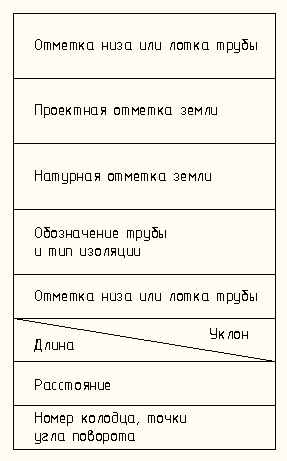 Боковик Форма 1 Газопровод ГОСТ 21.610-85Предназначен для вставки боковой таблицы для профиля газопровода по форме 1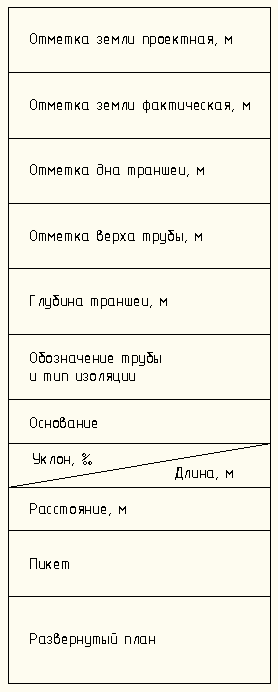 Боковик Форма 2 Газопровод ГОСТ 21.610-85Предназначен для вставки боковой таблицы для профиля газопровода по форме 2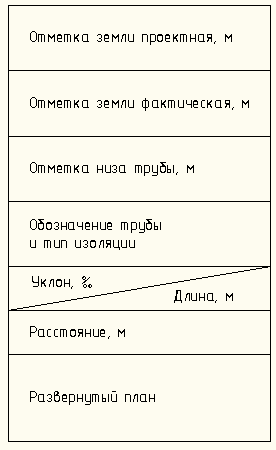 Боковик формы 5 профиля дорогиПредназначен для вставки боковой таблицы по форме 5 для профиля дороги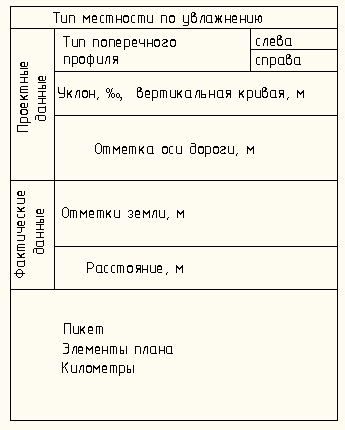 Боковик формы 6 профиля дорогиПредназначен для вставки боковой таблицы по форме 6 для профиля дороги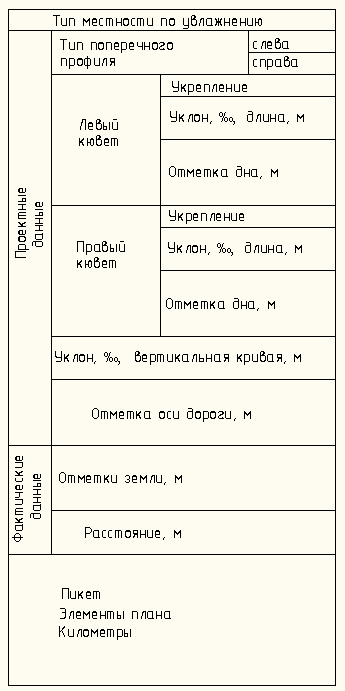 Боковик формы 10 профиля канавыПредназначен для вставки боковой таблицы по форме 10 для профиля канавы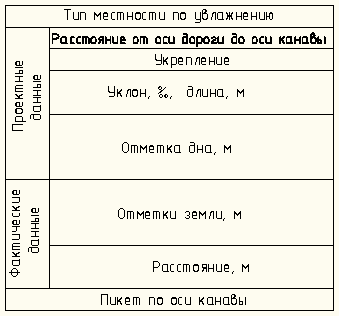 ГОСТ Р 21.604-92 Отметки низа трубыОтметки низа трубы без заголовка области данных. Источник данных- колонка Профиль 1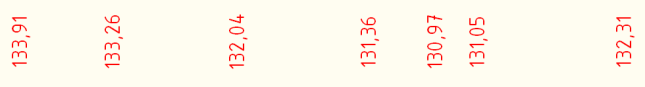 ГОСТ Р 21.610-85 Глубина траншеиГлубина траншеи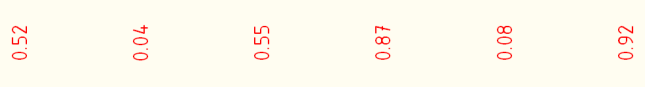 ГОСТ Р 21.610-85 Отметки дна траншеиОтметка дна траншеи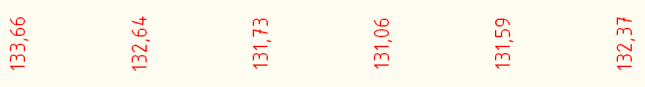 ГОСТ Р 21.1701-97 Кювет -УкреплениеОбласть данных не заполняется автоматически без заголовка области данных.ГОСТ Р 21.1701-97 Отметки дна кюветаОтметки дна  кювета без заголовка области данных. Источник данных- колонка Профиль 1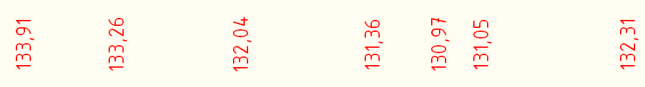 ГОСТ Р 21.1701-97 Отметки землиОтметки фактической земли без заголовка области данных. Источник данных- колонка Профиль 1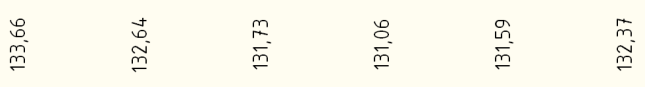 ГОСТ Р 21.1701-97 Отметки проектныеОтметки проектного профиля без заголовка области данных. Источник данных- колонка Профиль 2ГОСТ Р 21.1701-97 Отметки Факт-ПроектГОСТ Р 21.1701-97 В одной области данных выводятся Фактические и Проектные отметки. Для Формы 7 - Совмещенный План-Профиль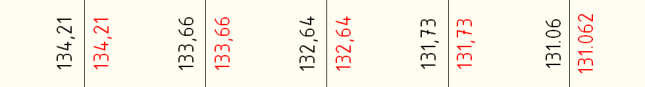 ГОСТ Р 21.1701-97 Пикетаж (в элементах плана)ГОСТ Р 21.1701-97 ПикетыНомера пикетов без заголовка области данных.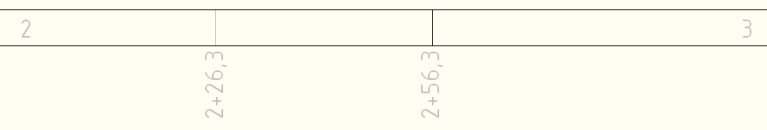 ГОСТ Р 21.1701-97 Пикеты Форма 7Номера пикетов без заголовка области данных.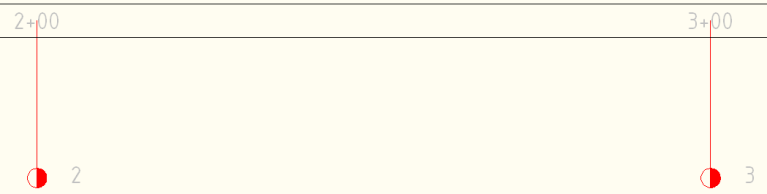 ГОСТ Р 21.1701-97 Рабочие отметкиРабочие отметки в главных и вспомогательных пикетах. Рабочая отметка = Профиль 2 (Проектный) - Профиль 1 (Фактический).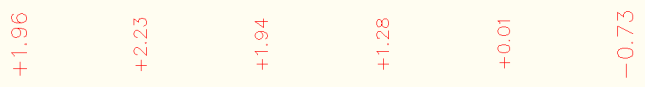 ГОСТ Р 21.1701-97 Расстояние от осиРасстояние от оси дороги до оси канавы без заголовка области данных. Пока надо заполнять вручную.ГОСТ Р 21.1701-97 РасстоянияРасстояние между пикетами без заголовка области данных. Устанавливается равным 20 м - расстоянию, через которое ставятся отметки проектной земли в соответствии с ГОСТ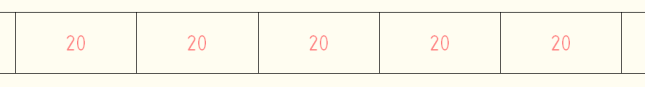 ГОСТ Р 21.1701-97 Совмещенный - Отметки существующая и проектнаяСовмещенный- Отметка Существующая - Отметка Проектная по ГОСТ Р 21.1701-97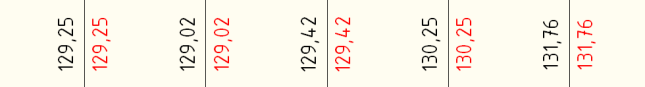 ГОСТ Р 21.1701-97 Совмещенный - ПКВывод ПК для Совмещенного профиля по ГОСТ Р 21.1701-97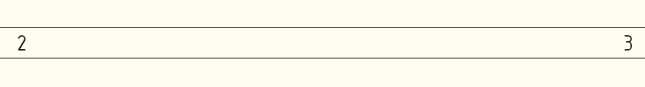 ГОСТ Р 21.1701-97 Тип местности по увлажнениюОбласть данных не заполняется автоматически, без заголовка области данных.ГОСТ Р 21.1701-97 Тип поперечного профиляОбласть данных не заполняется автоматически без заголовка области данных.ГОСТ Р 21.1701-97 Укрепление канавыОбласть данных не заполняется автоматически без заголовка области данных.Vertical GeometryГОСТ Р 21.1701-97 Уклон - ДлинаУклон, длина проектного профиля без заголовка области данных.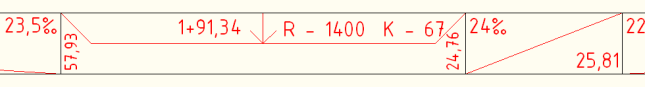 Horizontal GeometryГОСТ Р 21.1701-97 Схема трассы в планеВывод схемы осевой в плане без заголовка области данных. Выводятся длины и радиусы эл-ов трассы в плане. Обозначение КМ вставляются вручную как блок Пикет_КМ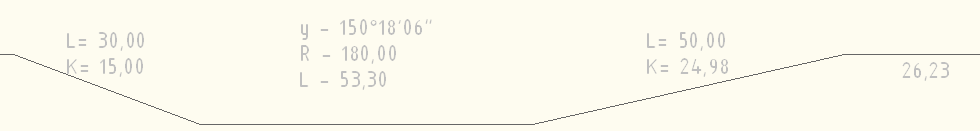 Superelevation DataSectional DataPipe NetworkГОСТ 21.604-82 Номер колодцаНомер колодца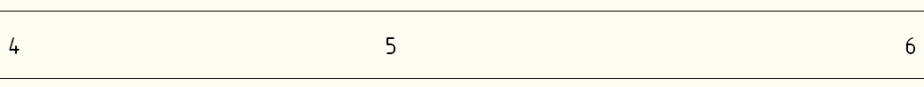 ГОСТ 21.610-85 Отметка верха трубыОтметка верха трубы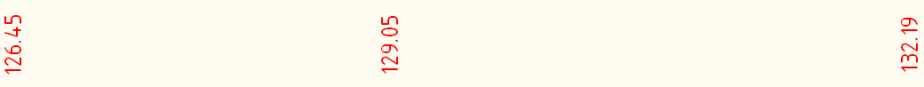 ГОСТ 21.610-85 Отметка низа трубыОтметка низа трубы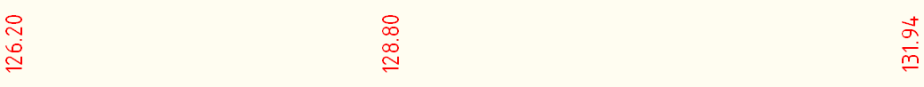 ГОСТ 21.610-85 Уклон - ДлинаУклон - Длина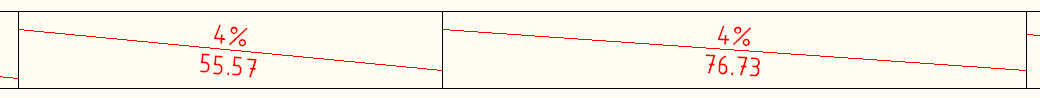 Sample Line StylesDescriptionScreen grab / DWF / DWGDefaultSample Line Label StylesDescriptionScreen grab / DWF / DWGDefaultSection StylesDescriptionScreen grab / DWF / DWGDefaultГОСТ Р 21.1701-97_Дорожное покрытие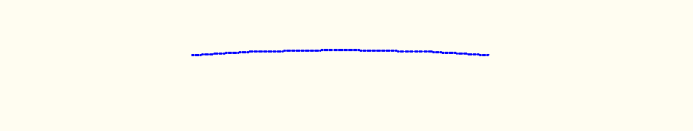 ГОСТ Р 21.1701-97_Земляное полотно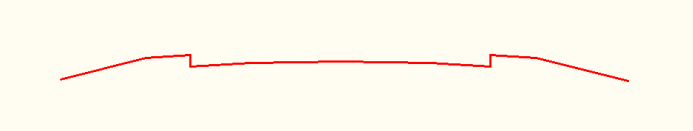 ГОСТ Р 21.1701-97_Фактическая земля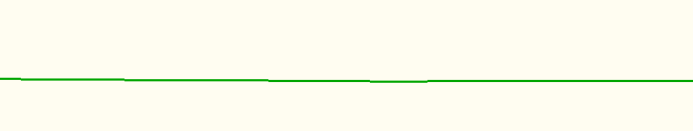 Section Label StylesDescriptionScreen grab / DWF / DWGDefaultLabel SetsГОСТ Р 21.1701-97 Приложение Ж (Дорожная одежда)Major OffsetMinor OffsetGrade BreakSegmentВертикальные линииОтметка конца элементаОтметка сечения по ГОСТ Р 21.1701-97 Форма Ж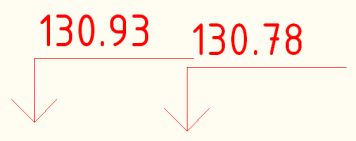 Отметка начала элементаОтметка сечения по ГОСТ Р 21.1701-97 Форма ЖSection View StylesDescriptionScreen grab / DWF / DWGDefaultГОСТ Р 21.1701-97 Прил. Ж_М 1:100Стиль по ГОСТ Р 21.1701-97 Приложение Ж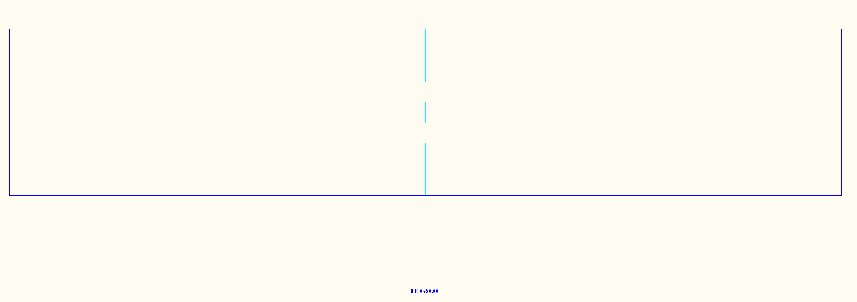 ГОСТ Р 21.1701-97 Прил. Ж_М 1:200Стиль по ГОСТ Р 21.1701-97 Приложение Ж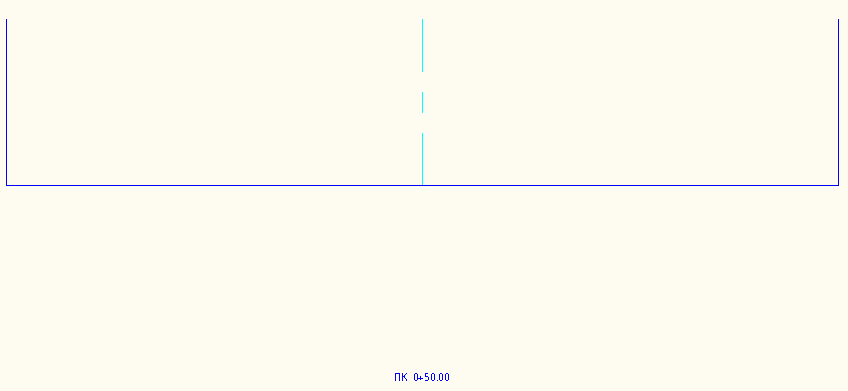 ГОСТ Р 21.1701-97 Прил. КСтиль по ГОСТ Р21.1701-97Group Plot StylesDescriptionScreen grab / DWF / DWGDefaultПечать на листах M 1:100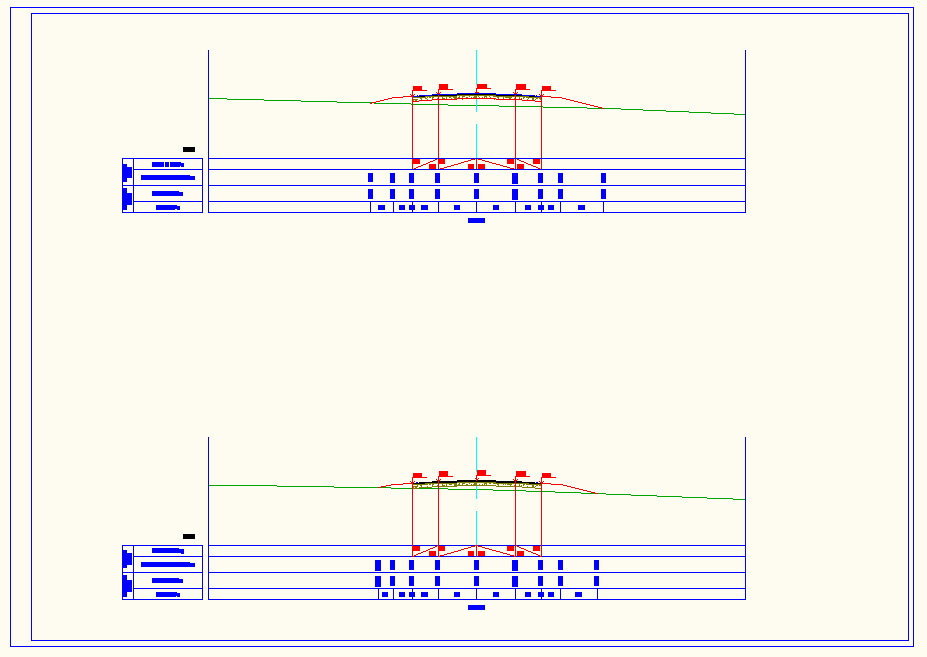 Печать на листах M 1:200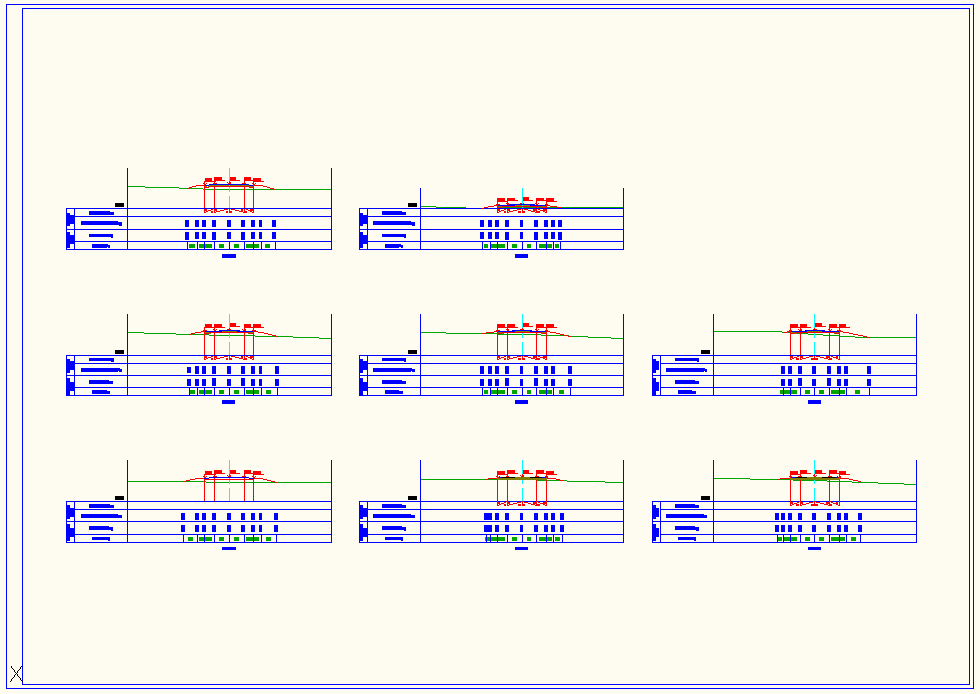 Sheet StylesDescriptionScreen grab / DWF / DWGDefaultЛист A0 M 1:100Лист A0 M 1:200Лист A1 M 1:100Лист A1 M 1:200Лист A2 M 1:100Лист A2 M 1:200Лист A3 M 1:100Лист A3 M 1:200Лист A4 M 1:100Лист A4 M 1:200Label StylesDescriptionScreen grab / DWF / DWGDefaultOffset ElevationGradeГОСТ Р 21.1701-97_Прил. К_Дно кювета_M 1:100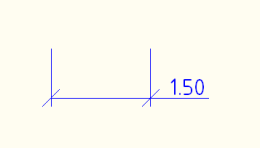 ГОСТ Р 21.1701-97_Прил. К_Дно кювета_M 1:200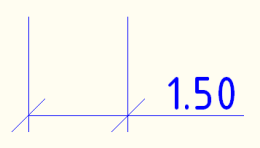 ГОСТ Р 21.1701-97_Прил. К_Уклон земляного полотна_М 1:100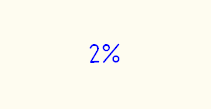 ГОСТ Р 21.1701-97_Прил. К_Уклон земляного полотна_М 1:200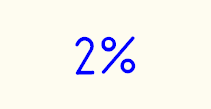 ГОСТ Р 21.1701-97_Прил. К_Уклон кювета_М 1:100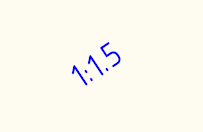 ГОСТ Р 21.1701-97_Прил. К_Уклон кювета_М 1:200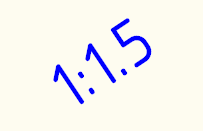 Section Band StylesDescriptionScreen grab / DWF / DWGDefaultBand SetsГОСТ Р 21.1701-97 Прил. Ж_М 1:100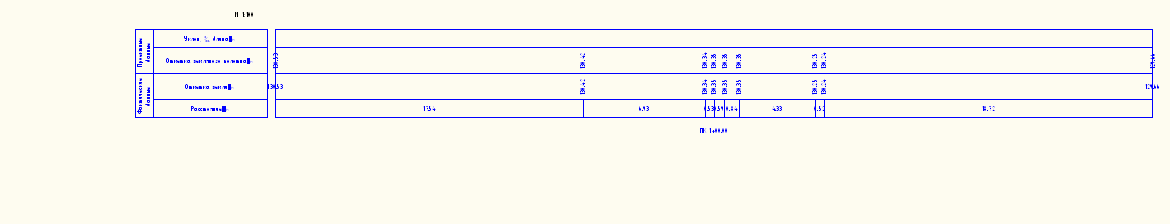 ГОСТ Р 21.1701-97 Прил. Ж_М 1:200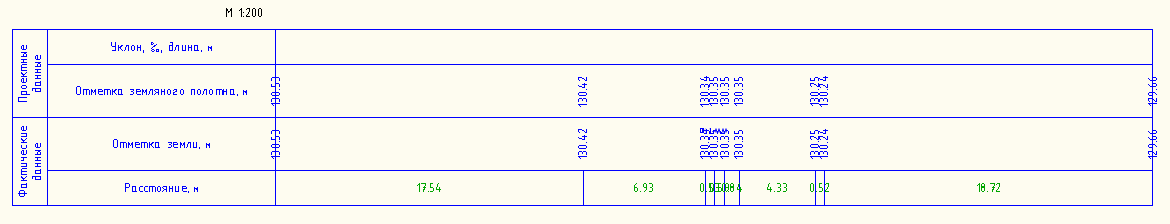 ГОСТ Р 21.1701-97 Прил. И_М 1:100ГОСТ Р 21.1701-97 Прил. КГОСТ Р 21.1701-97 Форма 11 М 1:100ГОСТ Р 21.1701-97 Форма 11 М 1:200Section DataГОСТ Р 21.1701-97_Боковик_М 1:100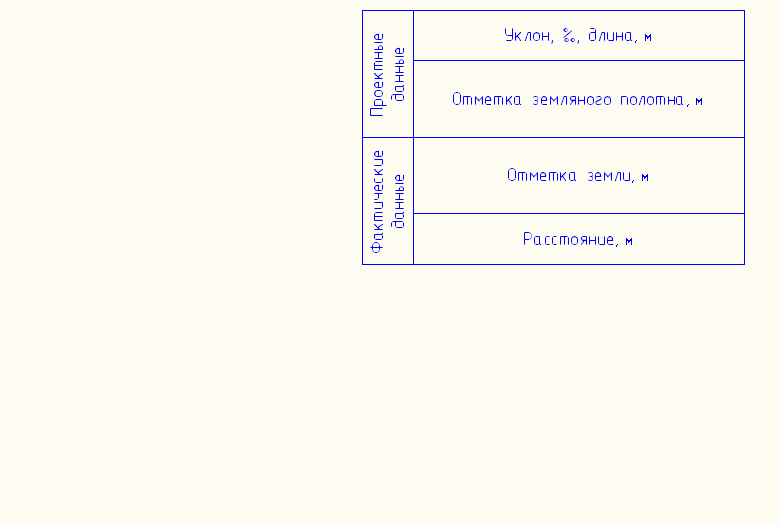 ГОСТ Р 21.1701-97_Боковик_М 1:200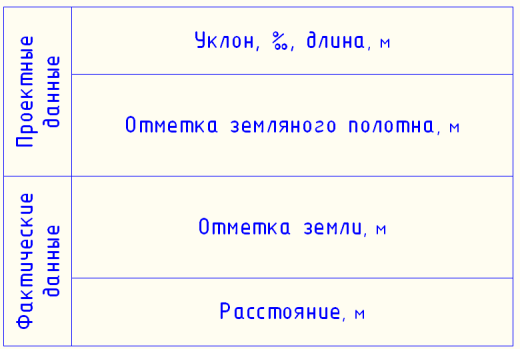 ГОСТ Р 21.1701-97_Отметка земли_М 1:100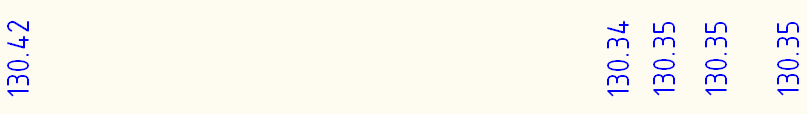 ГОСТ Р 21.1701-97_Отметка земли_М 1:200ГОСТ Р 21.1701-97_Отметка земляного полотна_М 1:100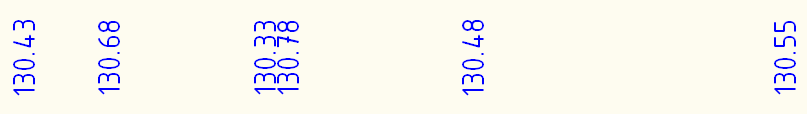 ГОСТ Р 21.1701-97_Отметка земляного полотна_М 1:200ГОСТ Р 21.1701-97_Рабочие отметки_М 1:100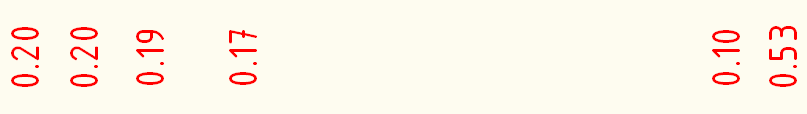 Section SegmentГОСТ Р 21.1701-97_Пустая графа_М 1:100ГОСТ Р 21.1701-97_Пустая графа_М 1:200ГОСТ Р 21.1701-97_Расстояние_М 1:100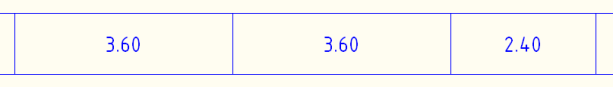 ГОСТ Р 21.1701-97_Расстояние_М 1:200Section Table StylesDescriptionScreen grab / DWF / DWGDefaultTotal VolumeВыемка - Насыпь М 1:100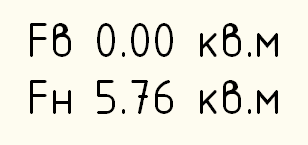 Выемка - Насыпь М 1:100MaterialParts ListsDescriptionScreen grab / DWF / DWGDefaultInterference StylesDescriptionScreen grab / DWF / DWGDefaultPipe StylesDescriptionScreen grab / DWF / DWGDefaultТрубопроводПлан: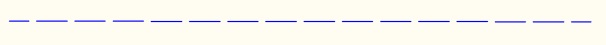 Профиль: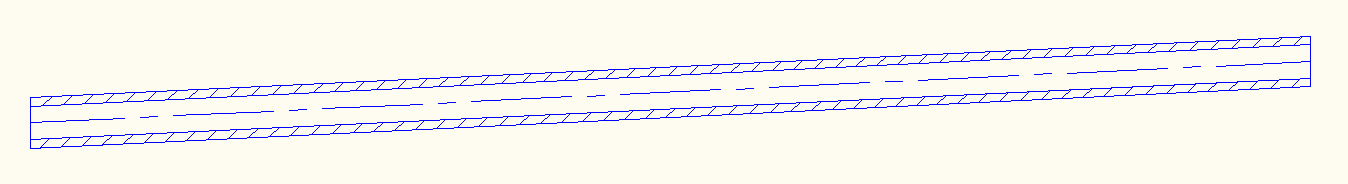 Сечение: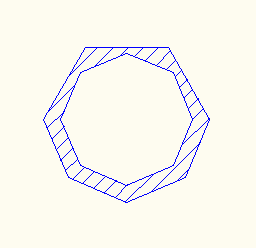 Трубопровод (пересечения)План:Профиль: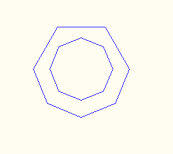 Сечение:Pipe Rule SetDescriptionScreen grab / DWF / DWGDefaultБезнапорная сеть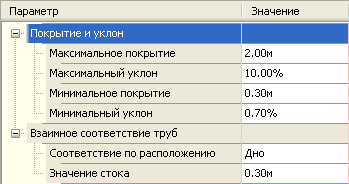 Напорная сеть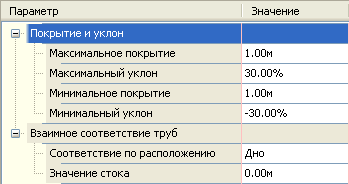 Pipe Label StylesDescriptionScreen grab / DWF / DWGDefaultPlan ProfileГазовый трубопровод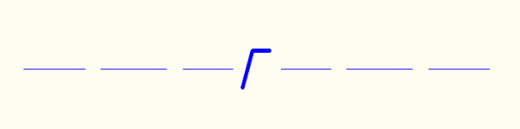 Ливневая канализация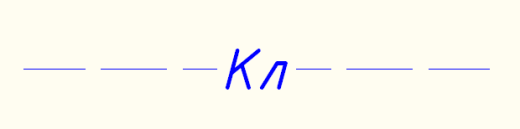 Нефтяной трубопровод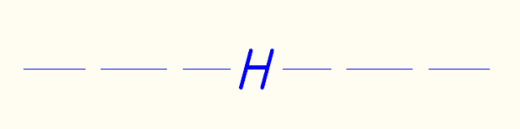 Crossing SectionPipe Table StylesDescriptionScreen grab / DWF / DWGDefaultStructure StylesDescriptionScreen grab / DWF / DWGDefaultПодземный смотровой колодец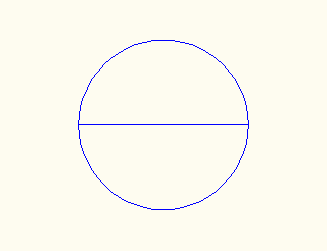 Structure Rule StylesDescriptionScreen grab / DWF / DWGDefaultБезнапорная сеть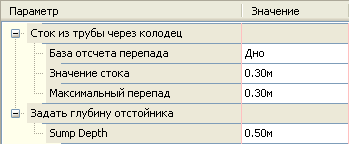 Напорная сеть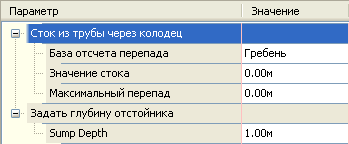 Structure Label StylesDescriptionScreen grab / DWF / DWGDefaultStructure Table StylesDescriptionScreen grab / DWF / DWGDefaultCorridor StylesDescriptionScreen grab / DWF / DWGDefaultAssembly StylesDescriptionScreen grab / DWF / DWGDefaultMass Haul Line StylesDescriptionScreen grab / DWF / DWGDefaultMass Haul View StylesDescriptionScreen grab / DWF / DWGDefaultQuantity Takeoff CriteriaDescriptionScreen grab / DWF / DWGDefaultQTO Table StylesDescriptionScreen grab / DWF / DWGDefaultTotal VolumeMaterialView Frame StylesDescriptionScreen grab / DWF / DWGDefaultView Frame Label StylesDescriptionScreen grab / DWF / DWGDefaultMatch Line StylesDescriptionScreen grab / DWF / DWGDefaultMatch Line Label StylesDescriptionScreen grab / DWF / DWGDefaultMatch Line LeftMatch Line RightNetwork StylesDescriptionScreen grab / DWF / DWGDefaultFigure StylesDescriptionScreen grab / DWF / DWGDefaultDisplay ComponentVisibleLayerColorLinetypeLTScaleLineweightPlot StyleAll View Directions:All View Directions:All View Directions:All View Directions:All View Directions:All View Directions:All View Directions:All View Directions:Shape Border LineOnC-ROAD-SHAPBlueByLayer1.0000ByLayerNAShape Area FillOnC-ROAD-SHAP-PATTBlueByLayer1.0000ByLayerNAHatch Display Component TypePatternAngleScaleAll View Directions:All View Directions:All View Directions:All View Directions:Shape Area FillANSI3101.7500Display ComponentVisibleLayerLayerColorColorLinetypeLinetypeLTScaleLineweightLineweightPlot StyleAll View Directions:All View Directions:All View Directions:All View Directions:All View Directions:All View Directions:All View Directions:All View Directions:All View Directions:All View Directions:All View Directions:All View Directions:Shape Border LineOnC-ROAD-CORRC-ROAD-CORRWhiteWhiteByBlockByBlock1.0000ByLayerByLayerNAShape Area FillOnC-ROAD-CORR-PATTC-ROAD-CORR-PATT172172ByBlockByBlock1.0000ByLayerByLayerNAHatch Display Component TypeHatch Display Component TypeHatch Display Component TypePatternPatternAngleAngleScaleScaleScaleAll View Directions:All View Directions:All View Directions:All View Directions:All View Directions:All View Directions:All View Directions:All View Directions:All View Directions:All View Directions:Shape Area FillShape Area FillShape Area FillANSI31ANSI3145450.10000.10000.1000Display ComponentVisibleLayerLayerColorColorLinetypeLinetypeLTScaleLineweightLineweightPlot StyleAll View Directions:All View Directions:All View Directions:All View Directions:All View Directions:All View Directions:All View Directions:All View Directions:All View Directions:All View Directions:All View Directions:All View Directions:Shape Border LineOnC-ROAD-CORRC-ROAD-CORRWhiteWhiteByBlockByBlock1.0000ByLayerByLayerNAShape Area FillOnC-ROAD-CORR-PATTC-ROAD-CORR-PATTBlueBlueByBlockByBlock1.0000ByLayerByLayerNAHatch Display Component TypeHatch Display Component TypeHatch Display Component TypePatternPatternAngleAngleScaleScaleScaleAll View Directions:All View Directions:All View Directions:All View Directions:All View Directions:All View Directions:All View Directions:All View Directions:All View Directions:All View Directions:Shape Area FillShape Area FillShape Area FillANSI31ANSI3145450.05000.05000.0500Display ComponentVisibleLayerLayerColorColorLinetypeLinetypeLTScaleLineweightLineweightPlot StyleAll View Directions:All View Directions:All View Directions:All View Directions:All View Directions:All View Directions:All View Directions:All View Directions:All View Directions:All View Directions:All View Directions:All View Directions:Shape Border LineOnC-ROAD-CORRC-ROAD-CORRWhiteWhiteByBlockByBlock1.0000ByLayerByLayerNAShape Area FillOnC-ROAD-CORR-PATTC-ROAD-CORR-PATT174174ByBlockByBlock1.0000ByLayerByLayerNAHatch Display Component TypeHatch Display Component TypeHatch Display Component TypePatternPatternAngleAngleScaleScaleScaleAll View Directions:All View Directions:All View Directions:All View Directions:All View Directions:All View Directions:All View Directions:All View Directions:All View Directions:All View Directions:Shape Area FillShape Area FillShape Area FillANSI31ANSI3145450.20000.20000.2000Display ComponentVisibleLayerLayerColorColorLinetypeLinetypeLTScaleLineweightLineweightPlot StyleAll View Directions:All View Directions:All View Directions:All View Directions:All View Directions:All View Directions:All View Directions:All View Directions:All View Directions:All View Directions:All View Directions:All View Directions:Shape Border LineOnC-ROAD-CORRC-ROAD-CORRWhiteWhiteByBlockByBlock1.0000ByLayerByLayerNAShape Area FillOnC-ROAD-CORR-PATTC-ROAD-CORR-PATT174174ByBlockByBlock1.0000ByLayerByLayerNAHatch Display Component TypeHatch Display Component TypeHatch Display Component TypePatternPatternAngleAngleScaleScaleScaleAll View Directions:All View Directions:All View Directions:All View Directions:All View Directions:All View Directions:All View Directions:All View Directions:All View Directions:All View Directions:Shape Area FillShape Area FillShape Area FillANSI31ANSI3145450.40000.40000.4000Display ComponentVisibleLayerLayerColorColorLinetypeLinetypeLTScaleLineweightLineweightPlot StyleAll View Directions:All View Directions:All View Directions:All View Directions:All View Directions:All View Directions:All View Directions:All View Directions:All View Directions:All View Directions:All View Directions:All View Directions:Shape Border LineOnC-ROAD-CORRC-ROAD-CORRWhiteWhiteByBlockByBlock1.0000ByLayerByLayerNAShape Area FillOnC-ROAD-CORR-PATTC-ROAD-CORR-PATT253253ByBlockByBlock1.0000ByLayerByLayerNAHatch Display Component TypeHatch Display Component TypeHatch Display Component TypePatternPatternAngleAngleScaleScaleScaleAll View Directions:All View Directions:All View Directions:All View Directions:All View Directions:All View Directions:All View Directions:All View Directions:All View Directions:All View Directions:Shape Area FillShape Area FillShape Area FillANSI36ANSI36000.07000.07000.0700Display ComponentVisibleLayerLayerColorColorLinetypeLinetypeLTScaleLineweightLineweightPlot StyleAll View Directions:All View Directions:All View Directions:All View Directions:All View Directions:All View Directions:All View Directions:All View Directions:All View Directions:All View Directions:All View Directions:All View Directions:Shape Border LineOnC-ROAD-CORRC-ROAD-CORRWhiteWhiteByBlockByBlock1.0000ByLayerByLayerNAShape Area FillOnC-ROAD-CORR-PATTC-ROAD-CORR-PATT253253ByBlockByBlock1.0000ByLayerByLayerNAHatch Display Component TypeHatch Display Component TypeHatch Display Component TypePatternPatternAngleAngleScaleScaleScaleAll View Directions:All View Directions:All View Directions:All View Directions:All View Directions:All View Directions:All View Directions:All View Directions:All View Directions:All View Directions:Shape Area FillShape Area FillShape Area FillANSI36ANSI36000.03000.03000.0300Display ComponentVisibleLayerLayerColorColorLinetypeLinetypeLTScaleLineweightLineweightPlot StyleAll View Directions:All View Directions:All View Directions:All View Directions:All View Directions:All View Directions:All View Directions:All View Directions:All View Directions:All View Directions:All View Directions:All View Directions:Shape Border LineOnC-ROAD-CORRC-ROAD-CORR5454ByBlockByBlock1.0000ByLayerByLayerNAShape Area FillOnC-ROAD-CORR-PATTC-ROAD-CORR-PATT5454ByBlockByBlock1.0000ByLayerByLayerNAHatch Display Component TypeHatch Display Component TypeHatch Display Component TypePatternPatternAngleAngleScaleScaleScaleAll View Directions:All View Directions:All View Directions:All View Directions:All View Directions:All View Directions:All View Directions:All View Directions:All View Directions:All View Directions:Shape Area FillShape Area FillShape Area Fill550030.000030.000030.0000Display ComponentVisibleLayerLayerColorColorLinetypeLinetypeLTScaleLineweightLineweightPlot StyleAll View Directions:All View Directions:All View Directions:All View Directions:All View Directions:All View Directions:All View Directions:All View Directions:All View Directions:All View Directions:All View Directions:All View Directions:Shape Border LineOnC-ROAD-CORRC-ROAD-CORR5454ByBlockByBlock1.0000ByLayerByLayerNAShape Area FillOnC-ROAD-CORR-PATTC-ROAD-CORR-PATT5454ByBlockByBlock1.0000ByLayerByLayerNAHatch Display Component TypeHatch Display Component TypeHatch Display Component TypePatternPatternAngleAngleScaleScaleScaleAll View Directions:All View Directions:All View Directions:All View Directions:All View Directions:All View Directions:All View Directions:All View Directions:All View Directions:All View Directions:Shape Area FillShape Area FillShape Area Fill880030.000030.000030.0000Display ComponentVisibleLayerLayerColorColorLinetypeLinetypeLTScaleLineweightLineweightPlot StyleAll View Directions:All View Directions:All View Directions:All View Directions:All View Directions:All View Directions:All View Directions:All View Directions:All View Directions:All View Directions:All View Directions:All View Directions:Shape Border LineOnC-ROAD-CORRC-ROAD-CORR5454ByBlockByBlock1.0000ByLayerByLayerNAShape Area FillOnC-ROAD-CORR-PATTC-ROAD-CORR-PATT5454ByBlockByBlock1.0000ByLayerByLayerNAHatch Display Component TypeHatch Display Component TypeHatch Display Component TypePatternPatternAngleAngleScaleScaleScaleAll View Directions:All View Directions:All View Directions:All View Directions:All View Directions:All View Directions:All View Directions:All View Directions:All View Directions:All View Directions:Shape Area FillShape Area FillShape Area FillAR-CONCAR-CONC000.00300.00300.0030Display ComponentVisibleLayerLayerColorColorLinetypeLinetypeLTScaleLineweightLineweightPlot StyleAll View Directions:All View Directions:All View Directions:All View Directions:All View Directions:All View Directions:All View Directions:All View Directions:All View Directions:All View Directions:All View Directions:All View Directions:Shape Border LineOnC-ROAD-CORRC-ROAD-CORRWhiteWhiteByBlockByBlock1.0000ByLayerByLayerNAShape Area FillOnC-ROAD-CORR-PATTC-ROAD-CORR-PATT252252ByBlockByBlock1.0000ByLayerByLayerNAHatch Display Component TypeHatch Display Component TypeHatch Display Component TypePatternPatternAngleAngleScaleScaleScaleAll View Directions:All View Directions:All View Directions:All View Directions:All View Directions:All View Directions:All View Directions:All View Directions:All View Directions:All View Directions:Shape Area FillShape Area FillShape Area FillANSI35ANSI35000.07000.07000.0700Display ComponentVisibleLayerLayerColorColorLinetypeLinetypeLTScaleLineweightLineweightPlot StyleAll View Directions:All View Directions:All View Directions:All View Directions:All View Directions:All View Directions:All View Directions:All View Directions:All View Directions:All View Directions:All View Directions:All View Directions:Shape Border LineOnC-ROAD-CORRC-ROAD-CORRWhiteWhiteByBlockByBlock1.0000ByLayerByLayerNAShape Area FillOnC-ROAD-CORR-PATTC-ROAD-CORR-PATT6464ByBlockByBlock1.0000ByLayerByLayerNAHatch Display Component TypeHatch Display Component TypeHatch Display Component TypePatternPatternAngleAngleScaleScaleScaleAll View Directions:All View Directions:All View Directions:All View Directions:All View Directions:All View Directions:All View Directions:All View Directions:All View Directions:All View Directions:Shape Area FillShape Area FillShape Area FillAR-SANDAR-SAND30300.00500.00500.0050Display ComponentVisibleLayerLayerColorColorLinetypeLinetypeLTScaleLineweightLineweightPlot StyleAll View Directions:All View Directions:All View Directions:All View Directions:All View Directions:All View Directions:All View Directions:All View Directions:All View Directions:All View Directions:All View Directions:All View Directions:Shape Border LineOnC-ROAD-CORRC-ROAD-CORR6464ByBlockByBlock1.0000ByLayerByLayerNAShape Area FillOnC-ROAD-CORR-PATTC-ROAD-CORR-PATT6464ByBlockByBlock1.0000ByLayerByLayerNAHatch Display Component TypeHatch Display Component TypeHatch Display Component TypePatternPatternAngleAngleScaleScaleScaleAll View Directions:All View Directions:All View Directions:All View Directions:All View Directions:All View Directions:All View Directions:All View Directions:All View Directions:All View Directions:Shape Area FillShape Area FillShape Area FillAR-SANDAR-SAND000.60000.60000.6000Display ComponentVisibleLayerLayerColorColorLinetypeLinetypeLTScaleLineweightLineweightPlot StyleAll View Directions:All View Directions:All View Directions:All View Directions:All View Directions:All View Directions:All View Directions:All View Directions:All View Directions:All View Directions:All View Directions:All View Directions:Shape Border LineOnC-ROAD-CORRC-ROAD-CORR6464ByBlockByBlock1.0000ByLayerByLayerNAShape Area FillOnC-ROAD-CORR-PATTC-ROAD-CORR-PATT6464ByBlockByBlock1.0000ByLayerByLayerNAHatch Display Component TypeHatch Display Component TypeHatch Display Component TypePatternPatternAngleAngleScaleScaleScaleAll View Directions:All View Directions:All View Directions:All View Directions:All View Directions:All View Directions:All View Directions:All View Directions:All View Directions:All View Directions:Shape Area FillShape Area FillShape Area FillAR-SANDAR-SAND000.20000.20000.2000Display ComponentVisibleLayerLayerColorColorLinetypeLinetypeLTScaleLineweightLineweightPlot StyleAll View Directions:All View Directions:All View Directions:All View Directions:All View Directions:All View Directions:All View Directions:All View Directions:All View Directions:All View Directions:All View Directions:All View Directions:Shape Border LineOnC-ROAD-CORRC-ROAD-CORR6464ByBlockByBlock1.0000ByLayerByLayerNAShape Area FillOnC-ROAD-CORR-PATTC-ROAD-CORR-PATT6464ByBlockByBlock1.0000ByLayerByLayerNAHatch Display Component TypeHatch Display Component TypeHatch Display Component TypePatternPatternAngleAngleScaleScaleScaleAll View Directions:All View Directions:All View Directions:All View Directions:All View Directions:All View Directions:All View Directions:All View Directions:All View Directions:All View Directions:Shape Area FillShape Area FillShape Area FillAR-SANDAR-SAND000.40000.40000.4000Display ComponentVisibleLayerLayerColorColorLinetypeLinetypeLTScaleLineweightLineweightPlot StyleAll View Directions:All View Directions:All View Directions:All View Directions:All View Directions:All View Directions:All View Directions:All View Directions:All View Directions:All View Directions:All View Directions:All View Directions:Shape Border LineOffC-ROAD-CORRC-ROAD-CORRRedRedByBlockByBlock1.0000ByLayerByLayerNAShape Area FillOnC-ROAD-CORR-PATTC-ROAD-CORR-PATTRedRedByBlockByBlock1.0000ByLayerByLayerNAHatch Display Component TypeHatch Display Component TypeHatch Display Component TypePatternPatternAngleAngleScaleScaleScaleAll View Directions:All View Directions:All View Directions:All View Directions:All View Directions:All View Directions:All View Directions:All View Directions:All View Directions:All View Directions:Shape Area FillShape Area FillShape Area FillANSI31ANSI31000.10000.10000.1000Display ComponentVisibleLayerLayerColorColorLinetypeLinetypeLTScaleLineweightLineweightPlot StyleAll View Directions:All View Directions:All View Directions:All View Directions:All View Directions:All View Directions:All View Directions:All View Directions:All View Directions:All View Directions:All View Directions:All View Directions:Shape Border LineOffC-ROAD-CORRC-ROAD-CORRBlueBlueByBlockByBlock1.0000ByLayerByLayerNAShape Area FillOnC-ROAD-CORR-PATTC-ROAD-CORR-PATTBlueBlueByBlockByBlock1.0000ByLayerByLayerNAHatch Display Component TypeHatch Display Component TypeHatch Display Component TypePatternPatternAngleAngleScaleScaleScaleAll View Directions:All View Directions:All View Directions:All View Directions:All View Directions:All View Directions:All View Directions:All View Directions:All View Directions:All View Directions:Shape Area FillShape Area FillShape Area FillANSI31ANSI31000.10000.10000.1000Display ComponentVisibleLayerLayerColorColorLinetypeLinetypeLTScaleLineweightLineweightPlot StyleAll View Directions:All View Directions:All View Directions:All View Directions:All View Directions:All View Directions:All View Directions:All View Directions:All View Directions:All View Directions:All View Directions:All View Directions:Shape Border LineOnC-ROAD-CORRC-ROAD-CORR5454ByBlockByBlock1.0000ByLayerByLayerNAShape Area FillOnC-ROAD-CORR-PATTC-ROAD-CORR-PATT5454ByBlockByBlock1.0000ByLayerByLayerNAHatch Display Component TypeHatch Display Component TypeHatch Display Component TypePatternPatternAngleAngleScaleScaleScaleAll View Directions:All View Directions:All View Directions:All View Directions:All View Directions:All View Directions:All View Directions:All View Directions:All View Directions:All View Directions:Shape Area FillShape Area FillShape Area Fill31310030.000030.000030.0000Display ComponentVisibleLayerLayerColorColorLinetypeLinetypeLTScaleLineweightLineweightPlot StyleAll View Directions:All View Directions:All View Directions:All View Directions:All View Directions:All View Directions:All View Directions:All View Directions:All View Directions:All View Directions:All View Directions:All View Directions:Shape Border LineOnC-ROAD-CORRC-ROAD-CORR5454ByBlockByBlock1.0000ByLayerByLayerNAShape Area FillOnC-ROAD-CORR-PATTC-ROAD-CORR-PATT5454ByBlockByBlock1.0000ByLayerByLayerNAHatch Display Component TypeHatch Display Component TypeHatch Display Component TypePatternPatternAngleAngleScaleScaleScaleAll View Directions:All View Directions:All View Directions:All View Directions:All View Directions:All View Directions:All View Directions:All View Directions:All View Directions:All View Directions:Shape Area FillShape Area FillShape Area Fill32320030.000030.000030.0000Display ComponentVisibleLayerLayerColorColorLinetypeLinetypeLTScaleLineweightLineweightPlot StyleAll View Directions:All View Directions:All View Directions:All View Directions:All View Directions:All View Directions:All View Directions:All View Directions:All View Directions:All View Directions:All View Directions:All View Directions:Shape Border LineOnC-ROAD-CORRC-ROAD-CORR5454ByBlockByBlock1.0000ByLayerByLayerNAShape Area FillOnC-ROAD-CORR-PATTC-ROAD-CORR-PATT5454ByBlockByBlock1.0000ByLayerByLayerNAHatch Display Component TypeHatch Display Component TypeHatch Display Component TypePatternPatternAngleAngleScaleScaleScaleAll View Directions:All View Directions:All View Directions:All View Directions:All View Directions:All View Directions:All View Directions:All View Directions:All View Directions:All View Directions:Shape Area FillShape Area FillShape Area Fill33330030.000030.000030.0000Display ComponentVisibleLayerLayerColorColorLinetypeLinetypeLTScaleLineweightLineweightPlot StyleAll View Directions:All View Directions:All View Directions:All View Directions:All View Directions:All View Directions:All View Directions:All View Directions:All View Directions:All View Directions:All View Directions:All View Directions:Shape Border LineOnC-ROAD-CORRC-ROAD-CORR5454ByBlockByBlock1.0000ByLayerByLayerNAShape Area FillOnC-ROAD-CORR-PATTC-ROAD-CORR-PATT5454ByBlockByBlock1.0000ByLayerByLayerNAHatch Display Component TypeHatch Display Component TypeHatch Display Component TypePatternPatternAngleAngleScaleScaleScaleAll View Directions:All View Directions:All View Directions:All View Directions:All View Directions:All View Directions:All View Directions:All View Directions:All View Directions:All View Directions:Shape Area FillShape Area FillShape Area Fill34340030.000030.000030.0000Display ComponentVisibleLayerLayerColorColorLinetypeLinetypeLTScaleLineweightLineweightPlot StyleAll View Directions:All View Directions:All View Directions:All View Directions:All View Directions:All View Directions:All View Directions:All View Directions:All View Directions:All View Directions:All View Directions:All View Directions:Shape Border LineOnC-ROAD-CORRC-ROAD-CORR5454ByBlockByBlock1.0000ByLayerByLayerNAShape Area FillOnC-ROAD-CORR-PATTC-ROAD-CORR-PATT5454ByBlockByBlock1.0000ByLayerByLayerNAHatch Display Component TypeHatch Display Component TypeHatch Display Component TypePatternPatternAngleAngleScaleScaleScaleAll View Directions:All View Directions:All View Directions:All View Directions:All View Directions:All View Directions:All View Directions:All View Directions:All View Directions:All View Directions:Shape Area FillShape Area FillShape Area Fill35350030.000030.000030.0000ObjectDescriptionDefault StyleGeneral Note Label StyleGeneral Line Label StyleGeneral Curve Label StylePoint StylePoint Label StylePoint Table StyleSurface StyleSurface Marker StyleSurface Spot Elevation Label StyleSurface Slope LabelContour Label MajorContour Label MinorContour label User-definedParcel StyleParcel Area LabelParcel Line labelParcel Curve LabelFeature Line StyleGradingCut Slope GradingFill Slope GradingПроектная скорость, км/чМинимально-допустимый радиус круговой кривой, м303040605010060150803001006001208001501200Радиускруговой кривой, мМинимально-допустимая длины переходной кривой, м2000100100010060012050011040010030090250802007015060100508045604050353030UnitDescriptionEAEachLFLinear FeetSFSquare FeetSettingDescriptionLinear UnitEachArea UnitLinear FeetVolume UnitsSquare FeetStationДороги I категории:Дороги II-V категорий:Подъездные дороги к пром. предприятиям:Дороги I категории в районах с частым гололедом:Дороги II-V категорий в районах с частым гололедом:Максимальный уклон 50 ‰:Максимальный уклон 40 ‰:Максимальный уклон 30 ‰:Максимальный уклон 20 ‰:Участок отгона виражаТип поперечного профиля дорогиТип поперечного профиля дорогиУчасток отгона виражаДорожное полотно с гребнемНеразделенное дорожное полотно с поперечным откосом только в одну сторонуОт Плоского гребня до Начала полного виражаОт Плоского гребня до Начала круговой кривойОт Конца обычного гребня до Плоского гребняОт Плоского гребня до Вогнутого гребня-От Конца обычной обочины до Конца обычного гребня-От Конца обычного гребня до Начала полного виража-От Конца обычного гребня до Начала круговой кривой-NameDWT ValueCommentsScreengrab/DWG/DWFIntersection StyleСтандартныйIntersection Label Style_нетOffset Alignment StyleНевидимаяCurb Return Alignment StyleНевидимаяOffset Profile StyleДополнительный профиль пересеченияCurb Return Profile StyleДополнительный профиль пересеченияOffset Alignment Label Set_Нет метокCurb Return Alignment Label Set_Нет метокOffset Profile Label Set_No LabelsCurb Return Profile Label Set_No LabelsIntersection Name FormatПересечение - (<[Следующее значение счетчика(CP)]>)Intersection Quadrant Name FormatЧетверть <[Местоположение квадранта]>Offset Alignment Name Format<[Имя родительской трассы(CP)]> смещение <[Величина смещения ]> <[Сторона]>Curb Return Alignment Name Format<[Имя пересечения(CP)]> - <[Имя квадранта пересечения(CP)]>Offset Profile Name Format<[Имя родительской трассы(CP)]> - <[Значение поперечного уклона]> <[Сторона]>Curb Return Profile Name Format<[Имя трассы(CP)]> (профиль скругления)Corridor Region Name FormatОбласть коридора - <[Имя конструкции(CP)]> (<[Следующее значение счетчика(CP)]>)File NameDescriptionPathInstallation FolderInstallation FolderUser Cache_Autodesk (Metric) Assembly Sets_RUS.xml{локальный диск}:\Documents and Settings\All Users\Application Data\Autodesk\C3D 2010\rus\Assemblies\RUS4 pave roadway with shoulder - curb return.dwg{локальный диск}:\Documents and Settings\All Users\Application Data\Autodesk\C3D 2010\rus\Assemblies\RUS4 pave roadway with shoulder - intersection.dwg{локальный диск}:\Documents and Settings\All Users\Application Data\Autodesk\C3D 2010\rus\Assemblies\RUS4 pave roadway with shoulder - left part.dwg{локальный диск}:\Documents and Settings\All Users\Application Data\Autodesk\C3D 2010\rus\Assemblies\RUS4 pave roadway with shoulder - left side.dwg{локальный диск}:\Documents and Settings\All Users\Application Data\Autodesk\C3D 2010\rus\Assemblies\RUS4 pave roadway with shoulder - right part.dwg{локальный диск}:\Documents and Settings\All Users\Application Data\Autodesk\C3D 2010\rus\Assemblies\RUS4 pave roadway with shoulder - right side.dwg{локальный диск}:\Documents and Settings\All Users\Application Data\Autodesk\C3D 2010\rus\Assemblies\RUS4 pave roadway with shoulder.dwg{локальный диск}:\Documents and Settings\All Users\Application Data\Autodesk\C3D 2010\rus\Assemblies\RUS4 pave roadway with shoulder_RUS.dwg{локальный диск}:\Documents and Settings\All Users\Application Data\Autodesk\C3D 2010\rus\Assemblies\RUSC3DStockSubassemblyScripts_ru-RU.codes{локальный диск}:\Documents and Settings\All Users\Application Data\Autodesk\C3D 2010\rusSNIP 2.05.02-85.xml{локальный диск}:\Documents and Settings\All Users\Application Data\Autodesk\C3D 2010\rus\Data\Corridor Design Standards\MetricGetting Started_RUS.csv{локальный диск}:\Documents and Settings\All Users\Application Data\Autodesk\C3D 2010\rus\Data\Pay Item Data\RUSQTOUnits_RUS.xml{локальный диск}:\Documents and Settings\All Users\Application Data\Autodesk\C3D 2010\rus\Data\Pay Item Data\RUSProfile.aws{локальный диск}:\Documents and Settings\{пользователь}\Application Data\Autodesk\C3D 2010\rus\Support\Profiles\C3D_RussiaLaneOutsideSuperWithWideningGOST.dll{локальный диск}:\Documents and Settings\All Users\Application Data\Autodesk\C3D 2010\rus1.pat, 2.pat, 3.pat, 4.pat, 5.pat, 6.pat, 7.pat, 8.pat, 9.pat, 10.pat, 11.pat, 12.pat, 13.pat, 14.pat, 15.pat, 17.pat, 18.pat, 19.pat, 20.pat, 21.pat, 22.pat, 23.pat, 24.pat, 25.pat, 26.pat, 27.pat, 28.pat, 29.pat, 30.pat, 31.pat, 32.pat, 33.pat, 34.pat, 35.pat, 36.pat, 37.pat, 38.pat{путь установки AutoCAD Civil 3D 2010}\Support_AutoCAD Civil 3D (Metric)_RUS.dwt{локальный диск}:\Documents and Settings\{пользователь}\Local Settings\Application Data\Autodesk\C3D 2010\rus\TemplateRussian Civil 3D (Metric) Profile (500).dwt{локальный диск}:\Documents and Settings\{пользователь}\Local Settings\Application Data\Autodesk\C3D 2010\rus\Template\Plan ProductionRussian Civil 3D (Metric) Profile (1000).dwt{локальный диск}:\Documents and Settings\{пользователь}\Local Settings\Application Data\Autodesk\C3D 2010\rus\Template\Plan ProductionRussian Civil 3D (Metric) Plan_Profile.dwt{локальный диск}:\Documents and Settings\{пользователь}\Local Settings\Application Data\Autodesk\C3D 2010\rus\Template\Plan ProductionRussian Civil 3D (Metric) Plan.dwt{локальный диск}:\Documents and Settings\{пользователь}\Local Settings\Application Data\Autodesk\C3D 2010\rus\Template\Plan ProductionRussian Civil 3D (Metric) GenPlan.dwt{локальный диск}:\Documents and Settings\{пользователь}\Local Settings\Application Data\Autodesk\C3D 2010\rus\Template\Plan ProductionAcTpCatalog_RUS.atc{локальный диск}:\Documents and Settings\terno\Application Data\Autodesk\C3D 2010\rus\Support\ToolPaletteTab1_RUS.atc{локальный диск}:\Documents and Settings\terno\Application Data\Autodesk\C3D 2010\rus\Support\ToolPalette\PalettesTab2_RUS.atc{локальный диск}:\Documents and Settings\terno\Application Data\Autodesk\C3D 2010\rus\Support\ToolPalette\PalettesSA_RUS_02A7C3B8-2FEF-4876-9CC1-7C8606AD14CB_2.png{локальный диск}:\Documents and Settings\terno\Application Data\Autodesk\C3D 2010\rus\Support\ToolPalette\Palettes\ImagesSA_RUS_2E51FCD6-FDD4-4217-AAFE-AFE362D3F9B5_2.png{локальный диск}:\Documents and Settings\terno\Application Data\Autodesk\C3D 2010\rus\Support\ToolPalette\Palettes\ImagesSA_RUS_6EF543DF-8272-40C7-B613-956405A251CA_2.png{локальный диск}:\Documents and Settings\terno\Application Data\Autodesk\C3D 2010\rus\Support\ToolPalette\Palettes\ImagesSA_RUS_9B839708-14A7-45EE-812E-0D4C2CE0A780_2.png{локальный диск}:\Documents and Settings\terno\Application Data\Autodesk\C3D 2010\rus\Support\ToolPalette\Palettes\ImagesSA_RUS_9D37B9BE-D132-41CA-B6D5-7BA8116762BD_2.png{локальный диск}:\Documents and Settings\terno\Application Data\Autodesk\C3D 2010\rus\Support\ToolPalette\Palettes\ImagesSA_RUS_28ACE2A8-E1E0-45B3-8EA9-27B5C8652EC7_2.png{локальный диск}:\Documents and Settings\terno\Application Data\Autodesk\C3D 2010\rus\Support\ToolPalette\Palettes\ImagesSA_RUS_28B6D6D3-21C9-4757-95A9-ADE1FAAD1F90_2.png{локальный диск}:\Documents and Settings\terno\Application Data\Autodesk\C3D 2010\rus\Support\ToolPalette\Palettes\ImagesSA_RUS_48DF75EE-C79D-4BBE-A71E-92773AE68E8B_2.png{локальный диск}:\Documents and Settings\terno\Application Data\Autodesk\C3D 2010\rus\Support\ToolPalette\Palettes\ImagesSA_RUS_5026E6DF-37FE-459F-8653-3ACA5AA8678F_2.png{локальный диск}:\Documents and Settings\terno\Application Data\Autodesk\C3D 2010\rus\Support\ToolPalette\Palettes\ImagesSA_RUS_6370A852-D136-49CF-84F2-BC4F424DF17D_2.png{локальный диск}:\Documents and Settings\terno\Application Data\Autodesk\C3D 2010\rus\Support\ToolPalette\Palettes\ImagesSA_RUS_26281F71-4B5B-4F86-BE25-3D34444EB426_2.png{локальный диск}:\Documents and Settings\terno\Application Data\Autodesk\C3D 2010\rus\Support\ToolPalette\Palettes\ImagesSA_RUS_75869FAF-07D5-4D7E-BD32-3A02C915DD6B_2.png{локальный диск}:\Documents and Settings\terno\Application Data\Autodesk\C3D 2010\rus\Support\ToolPalette\Palettes\ImagesSA_RUS_80927DFB-8C18-4A56-951D-93722C7B1E7A_2.png{локальный диск}:\Documents and Settings\terno\Application Data\Autodesk\C3D 2010\rus\Support\ToolPalette\Palettes\ImagesSA_RUS_550128DF-8068-4D2A-AF96-F43F9C06322F_2.png{локальный диск}:\Documents and Settings\terno\Application Data\Autodesk\C3D 2010\rus\Support\ToolPalette\Palettes\ImagesSA_RUS_62584466-3EA8-4593-B672-124CE695C986_2.png{локальный диск}:\Documents and Settings\terno\Application Data\Autodesk\C3D 2010\rus\Support\ToolPalette\Palettes\ImagesSA_RUS_AAA8FDA9-300C-410E-A33A-29F875DB24A3_2.png{локальный диск}:\Documents and Settings\terno\Application Data\Autodesk\C3D 2010\rus\Support\ToolPalette\Palettes\ImagesSA_RUS_AeccLaneOutsideSuperWithWideningGOST.png{локальный диск}:\Documents and Settings\terno\Application Data\Autodesk\C3D 2010\rus\Support\ToolPalette\Palettes\ImagesSA_RUS_C92350A8-88F7-41A2-9526-E94741BC3981_2.png{локальный диск}:\Documents and Settings\terno\Application Data\Autodesk\C3D 2010\rus\Support\ToolPalette\Palettes\ImagesSA_RUS_D570E0C6-6141-4238-A919-E21EFE5DD992_2.png{локальный диск}:\Documents and Settings\terno\Application Data\Autodesk\C3D 2010\rus\Support\ToolPalette\Palettes\ImagesSA_RUS_EDF03C34-A60C-42D2-8F73-8AF6CF9A9A32_2.png{локальный диск}:\Documents and Settings\terno\Application Data\Autodesk\C3D 2010\rus\Support\ToolPalette\Palettes\ImagesSA_RUS_F1030A9A-527E-42BC-9073-ADCA24184E75_2.png{локальный диск}:\Documents and Settings\terno\Application Data\Autodesk\C3D 2010\rus\Support\ToolPalette\Palettes\ImagesSA_RUS_FA8424B8-25D8-4845-BAB7-0FDE40ED6204_2.png{локальный диск}:\Documents and Settings\terno\Application Data\Autodesk\C3D 2010\rus\Support\ToolPalette\Palettes\Images